ФЕДЕРАЛЬНАЯ СЛУЖБА ГОСУДАРСТВЕННОЙ СТАТИСТИКИ(Росстат)ОСНОВНЫЕ ПОКАЗАТЕЛИ ОХРАНЫ 
    ОКРУЖАЮЩЕЙ СРЕДЫ     Статистический бюллетеньМосква2023ПРЕДИСЛОВИЕВ статистическом бюллетене опубликованы основные показатели, характеризующие воздействие экономической деятельности на окружающую природную среду в Российской Федерации в основном 
за 2019-2022 годы.Опубликованная информация основывается на официальных статистических данных 
Федеральной службы государственной статистики, а также данных других министерств и ведомств, деятельность которых связана с природопользованием, экологическим контролем и охраной окружающей среды (Министерство природных ресурсов и экологии Российской Федерации, Министерство сельского хозяйства Российской Федерации, Министерство Российской Федерации по делам гражданской обороны, чрезвычайным ситуациям и ликвидации последствий стихийных бедствий,  Федеральное агентство водных ресурсов, Федеральное агентство по рыболовству, Федеральная служба по гидрометеорологии 
и мониторингу окружающей среды, Федеральная служба по надзору в сфере природопользования, Федеральное агентство лесного хозяйства, Федеральная служба по надзору в сфере защиты прав потребителей и благополучия человека, Федеральная служба государственной регистрации, кадастра 
и картографии). В статистическом бюллетене приведены данные о расходах на охрану окружающей среды, экологических налогах, представлены сведения об охране атмосферного воздуха, водных, земельных, лесных, охотничьих, рыбных ресурсов, особо охраняемых природных территориях федерального, регионального и местного значения, обращении отходов производства и потребления, изменении климата, по твердым коммунальным и жидким отходам.В разделах статистического бюллетеня приведены данные по широкому кругу показателей в разрезе федеральных округов и субъектов Российской Федерации и видам экономической деятельности.Статистические данные по Российской Федерации за 2022 год публикуются без учета статистической информации по Донецкой Народной Республике (ДНР), Луганской Народной Республике (ЛНР), Запорожской и Херсонской областям.Отдельные данные за 2022 год будут уточнены в последующих изданиях.В бюллетене приняты условные обозначения:-                                         явление отсутствует; ...                                       данных не имеется;0,0                                     значение показателя меньше единицы измерения.В отдельных случаях незначительные расхождения между итогом и суммой
слагаемых объясняются округлением данных.© Федеральная служба
государственной статистики, 20231. ОСНОВНЫЕ ПОКАЗАТЕЛИ ОХРАНЫ ОКРУЖАЮЩЕЙ СРЕДЫ
В РОССИЙСКОЙ ФЕДЕРАЦИИ ОСНОВНЫЕ ПОКАЗАТЕЛИ, ХАРАКТЕРИЗУЮЩИЕ ВОЗДЕЙСТВИЕ
ХОЗЯЙСТВЕННОЙ ДЕЯТЕЛЬНОСТИ НА ОКРУЖАЮЩУЮ СРЕДУ
И ПРИРОДНЫЕ РЕСУРСЫПо данным Росприроднадзора.По данным Росводресурсов.По данным Минприроды России.По данным Роспотребнадзора, включая население, обеспеченное условно доброкачественной питьевой водой. Отходы производства и потребления (с I по IV класс опасности для окружающей среды).1.2. ВЫБРОСЫ НАИБОЛЕЕ РАСПРОСТРАНЕННЫХ ЗАГРЯЗНЯЮЩИХ 
АТМОСФЕРУ ВЕЩЕСТВ ОТ ПЕРЕДВИЖНЫХ ИСТОЧНИКОВ1)(тысяч тонн)1) По данным Росприроднадзора.2) В пересчете на NO2.1.3. ВЫБРОСЫ НАИБОЛЕЕ РАСПРОСТРАНЕННЫХ ЗАГРЯЗНЯЮЩИХ
АТМОСФЕРУ ВЕЩЕСТВ, ОТХОДЯЩИХ
ОТ СТАЦИОНАРНЫХ ИСТОЧНИКОВ1)
(миллионов тонн)1) По данным Росприроднадзора.2) В пересчете на NO2.1.4. СОВОКУПНЫЕ ВЫБРОСЫ ПАРНИКОВЫХ ГАЗОВ1)
(миллионов тонн СО2 – эквивалента в год)1) Национальный доклад Российской Федерации о кадастре антропогенных выбросов из источников и абсорбции поглотителями парниковых газов, не регулируемых Монреальским протоколом, 
за 1990-2021 гг. подготовлен Институтом глобального климата и экологии имени академика 
Ю.А. Израэля.2) Без учета выбросов и поглощения парниковых газов, связанных с землепользованием и лесным хозяйством.1.5. ОПАСНЫЕ ГИДРОМЕТЕОРОЛОГИЧЕСКИЕ ЯВЛЕНИЯ1)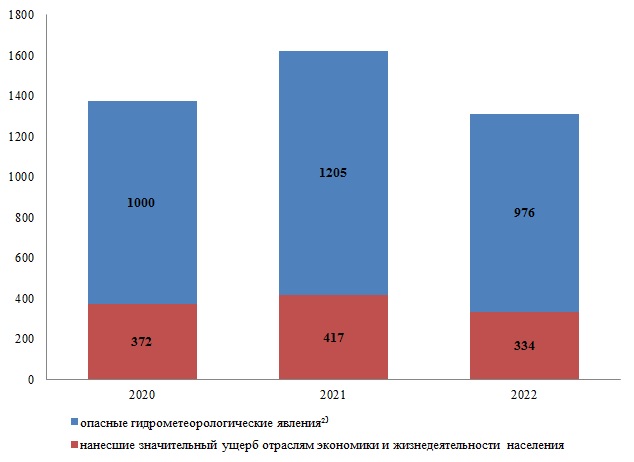 1) По данным Росгидромета.2) Включая агрометеорологические и гидрологические опасные явления.1.6. ПРИРОДНЫЕ ЧРЕЗВЫЧАЙНЫЕ СИТУАЦИИ ПО ХАРАКТЕРУ 
И ВИДУ ИСТОЧНИКОВ ВОЗНИКНОВЕНИЯ в 2022 г.1)1) По данным МЧС России.1.7. СТРУКТУРА ПРИРОДНЫХ ЧРЕЗВЫЧАЙНЫХ СИТУАЦИЙ
ПО ХАРАКТЕРУ И ВИДУ ИСТОЧНИКОВ ВОЗНИКНОВЕНИЯ в 2022 г.1)
(в процентах к итогу)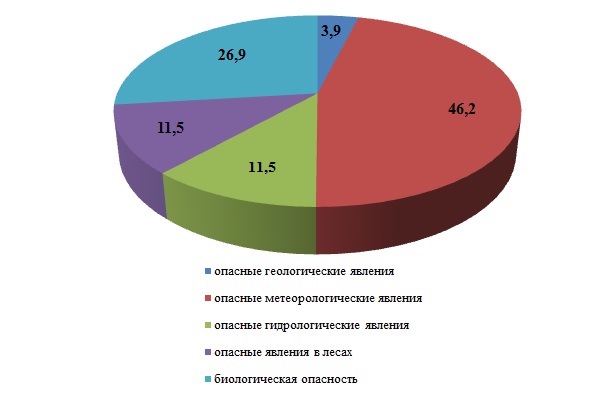 По данным МЧС России.1.8. СБРОС ОСНОВНЫХ ЗАГРЯЗНЯЮЩИХ ВЕЩЕСТВ
СО СТОЧНЫМИ ВОДАМИ В ВОДОЕМЫ1) 1) По данным Росводресурсов.1.9. ИСПОЛЬЗОВАНИЕ СВЕЖЕЙ ВОДЫ1)1) По данным Росводресурсов.1.10. СОСТОЯНИЕ ВОДНЫХ ОБЪЕКТОВ В МЕСТАХ
ВОДОПОЛЬЗОВАНИЯ НАСЕЛЕНИЯ в 2022 г.1)(единиц)1) По данным Роспотребнадзора. 1.11. ОБРАЗОВАНИЕ, УТИЛИЗАЦИЯ И ОБЕЗВРЕЖИВАНИЕ ОТХОДОВ
ПРОИЗВОДСТВА И ПОТРЕБЛЕНИЯ1)
(тысяч тонн)1) По данным Росприроднадзора.1.12. УТИЛИЗИРОВАНО ДЛЯ ПОВТОРНОГО ПРИМЕНЕНИЯ (РЕЦИКЛИНГА) 
И ЗАХОРОНЕНО ОТХОДОВ ПРОИЗВОДСТВА И ПОТРЕБЛЕНИЯ1)(миллионов тонн)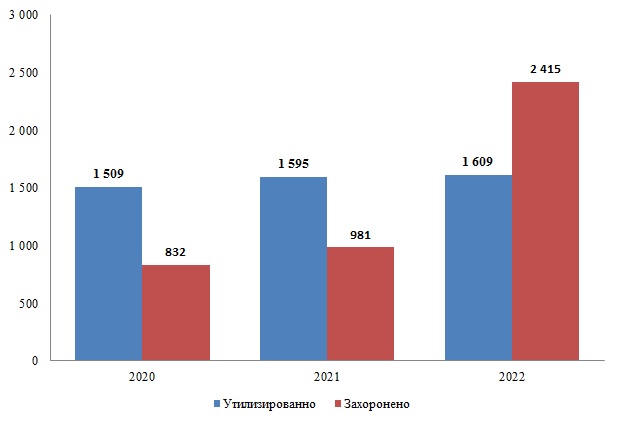 1) По данным Росприроднадзора.1.13. РАЗМЕЩЕНИЕ ОТХОДОВ ПРОИЗВОДСТВА И ПОТРЕБЛЕНИЯ
НА ОБЪЕКТАХ, ПРИНАДЛЕЖАЩИХ ХОЗЯЙСТВУЮЩЕМУ СУБЪЕКТУ1)
(тысяч тонн)1) По данным Росприроднадзора.1.14. ЛЕСНЫЕ РЕСУРСЫ1)
(по данным учета на конец года)1) По данным Рослесхоза.2) Включая леса, в отношении которых лесоустройство не проводилось.1.15. ЗЕМЛИ ЛЕСНОГО ФОНДА, ПОКРЫТЫЕ ЛЕСНОЙ РАСТИТЕЛЬНОСТЬЮ1)
(на конец года; миллионов гектаров)1) По данным Рослесхоза. 1.16. ЛЕСОВОССТАНОВЛЕНИЕ
(тысяч гектаров)1.17. ЛЕСОРАЗВЕДЕНИЕ
(гектаров)1.18. Текущие затраты на осуществление мероприятий по воспроизводству лесов и лесоразведению 
(в фактически действовавших ценах; миллионов рублей)1.19. ЛЕСОВОССТАНОВЛЕНИЕ И ЛЕСОРАЗВЕДЕНИЕ НА ТЕРРИТОРИЯХ, ПОДВЕРГШИХСЯ РАДИОАКТИВНОМУ ЗАГРЯЗНЕНИЮ
(гектаров)1.20. МЕРОПРИЯТИЯ ПО УНИЧТОЖЕНИЮ ИЛИ ПОДАВЛЕНИЮ ЧИСЛЕННОСТИ
 ВРЕДНЫХ ОРГАНИЗМОВ1.21. СВЕДЕНИЯ О ПОГИБШИХ ЛЕСНЫХ НАСАЖДЕНИЯХ
(тысяч гектаров)1.22. СВЕДЕНИЯ О ПОРАЖЕНИИ ЛЕСОВ ОЧАГАМИ ВРЕДНЫХ ОРГАНИЗМОВ В ЛЕСАХ1)
(на конец года; тысяч гектаров) 1) По данным Рослесхоза.2) Включая болезни леса.1.23. ЛЕСНЫЕ ПОЖАРЫ1)1) По данным Рослесхоза.1.24. КОЛИЧЕСТВО ОСОБО ОХРАНЯЕМЫХ ПРИРОДНЫХ ТЕРРИТОРИЙ
(единиц)1.25. ПЛОЩАДЬ ОСОБО ОХРАНЯЕМЫХ ПРИРОДНЫХ ТЕРРИТОРИЙ
(тысяч гектаров)1.26. СТРУКТУРА ОСОБО ОХРАНЯЕМЫХ ПРИРОДНЫХ ТЕРРИТОРИЙ в 2022 г.
(в процентах)1.27. ЗАТРАТЫ НА СОДЕРЖАНИЕ ОСОБО ОХРАНЯЕМЫХ ПРИРОДНЫХ ТЕРРИТОРИЙ
(в фактически действовавших ценах; миллионов рублей)1.28. ЭКОЛОГО-ПРОСВЕТИТЕЛЬСКАЯ И ТУРИСТИЧЕСКАЯ ДЕЯТЕЛЬНОСТЬ
НА ОСОБО ОХРАНЯЕМЫХ ПРИРОДНЫХ ТЕРРИТОРИЯХ ФЕДЕРАЛЬНОГО ЗНАЧЕНИЯ1) Включая экологические тропы и маршруты в охранной зоне.1.29. ЭКОЛОГО-ПРОСВЕТИТЕЛЬСКАЯ И ТУРИСТИЧЕСКАЯ ДЕЯТЕЛЬНОСТЬ
НА ТЕРРИТОРИИ ГОСУДАРСТВЕННЫХ ПРИРОДНЫХ ЗАПОВЕДНИКОВ
И НАЦИОНАЛЬНЫХ ПАРКОВ1) Включая экологические тропы и маршруты в охранной зоне.1.30. СВЕДЕНИЯ О ВЕДЕНИИ ОХОТНИЧЬЕГО ХОЗЯЙСТВА1.31. ОБЩИЕ ЗАТРАТЫ НА ВЕДЕНИЕ ОХОТНИЧЬГО ХОЗЯЙСТВА И ВЫРУЧКАОХОТПОЛЬЗОВАТЕЛЕЙ ОТ РЕАЛИЗАЦИИ ПРОДУКЦИИ ОХОТЫ И ОКАЗАННЫХ УСЛУГ(в фактически действовавших ценах; миллионов рублей)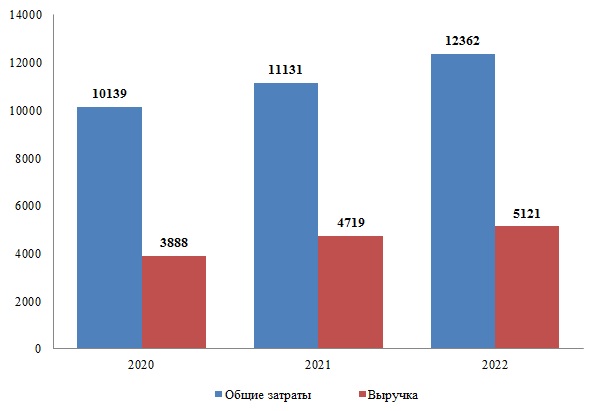 1.32. содержание охотничьих ресурсов в полувольных условиях 
и искусственно созданной среде обитания за 2022 г.1.33. ВЫПУСК МОЛОДИ ВОДНЫХ БИОЛОГИЧЕСКИХ РЕСУРСОВ
В ВОДНЫЕ ОБЪЕКТЫ РЫБОХОЗЯЙСТВЕННОГО ЗНАЧЕНИЯ1)1) По данным Росрыболовства.1.34. ПРОИЗВОДСТВО (ВЫРАЩИВАНИЕ) РЫБОПОСАДОЧНОГО МАТЕРИАЛА
ДЛЯ АКВАКУЛЬТУРЫ1)
(тонн)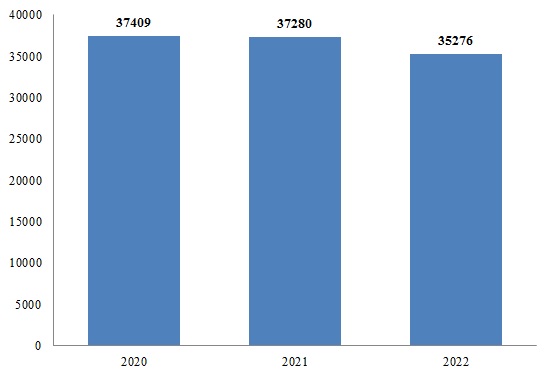 1) По данным Минсельхоза России.1.35. ВЫПУСК МОЛОДИ ВОДНЫХ БИОЛОГИЧЕСКИХ РЕСУРСОВ
ПО ОТДЕЛЬНЫМ РЕКАМ И ДРУГИМ ВОДНЫМ ОБЪЕКТАМ в 2022 г.1)
(миллионов штук)1) По данным Росрыболовства.1.36. ВЫПУСК МОЛОДИ ВОДНЫХ БИОЛОГИЧЕСКИХ РЕСУРСОВ
В ВОДОХРАНИЛИЩА в 2022 г.1)
(миллионов штук)1) По данным Росрыболовства.1.37. ВНЕСЕНИЕ МИНЕРАЛЬНЫХ И ОРГАНИЧЕСКИХ УДОБРЕНИЙ
ПОД ПОСЕВЫ В СЕЛЬСКОХОЗЯЙСТВЕННЫХ ОРГАНИЗАЦИЯХ1)1) Без учета микропредприятий.1.38. ПРОВЕДЕНИЕ РАБОТ ПО ХИМИЧЕСКОЙ МЕЛИОРАЦИИ ЗЕМЕЛЬ
В СЕЛЬСКОХОЗЯЙСТВЕННЫХ ОРГАНИЗАЦИЯХ1)1) Без учета микропредприятий.1.39. ПЛОЩАДЬ сельскохозяйственных угодий, 
ОБРАБОТАННАЯ ПЕСТИЦИДАМИ1) По данным Минсельхоза России.2) По данным Росреестра.1.40. ПЛОЩАДЬ НАРУШЕННЫХ и ОТРАБОТАННЫХ ЗЕМЕЛЬ1)
(за год; гектаров)1) По данным Росприроднадзора.1.41. ПЛОЩАДЬ РЕКУЛЬТИВИРОВАННЫХ ЗЕМЕЛЬ1)
(гектаров)1) По данным Росприроднадзора.1.42. РАСХОДЫ НА ОХРАНУ ОКРУЖАЮЩЕЙ СРЕДЫ1)
(в фактически действовавших ценах; миллионов рублей)1) Включают прямые инвестиции в основной капитал, текущие расходы, капитальный ремонт основных фондов, затраты органов исполнительной власти на содержание аппарата, занимающегося вопросами охраны окружающей среды, затраты на научные исследования и разработки, а также затраты 
на образование в сфере охраны окружающей среды.1.43. ИНДЕКС ФИЗИЧЕСКОГО ОБЪЕМА природоохранных расходов
ПО НАПРАВЛЕНИЯМ ПРИРОДООХРАННОЙ ДЕЯТЕЛЬНОСТИ
(в процентах к предыдущему году)1.44. ИНВЕСТИЦИИ В ОСНОВНОЙ КАПИТАЛ, НАПРАВЛЕННЫЕ
НА ОХРАНУ ОКРУЖАЮЩЕЙ СРЕДЫ И РАЦИОНАЛЬНОЕ
ИСПОЛЬЗОВАНИЕ ПРИРОДНЫХ РЕСУРСОВ1)1) Без субъектов малого предпринимательства и объема инвестиций, не наблюдаемых прямыми статистическими методами.2) Относятся инвестиции, направленные на организацию сбора и удаления отходов, на предотвращение образования отходов и уменьшение их вредного воздействия на окружающую среду. К ним относятся рециркуляция 
и компостирование, сбор и переработка малорадиоактивных отходов, смёт при уборке улиц, утилизация. Осуществление мероприятий, направленных на контроль, лабораторные исследования объемов и уровня токсичности отходов.3) Включает инвестиции в основной капитал на строительство установок (производств) для утилизации 
и переработки отходов производства (исключая мусороперерабатывающие, мусоросжигательные заводы, предприятия 
и полигоны по утилизации, обезвреживанию и захоронению токсичных промышленных, бытовых и других отходов), предприятий и полигонов по утилизации, обезвреживанию и захоронению токсичных промышленных, бытовых и иных отходов.4) К другим мероприятиям относятся: охрана и рациональное использование лесных ресурсов, охрана 
и воспроизводство рыбных запасов, антишумовые и антивибрационные мероприятия (установки) по защите от шума 
и вибрации, мероприятия по снижению шумового и вибрационного воздействия непосредственно от источников шума 
и вибрации, организация заповедников и других природоохранных территорий, охрана недр и рациональное использование минеральных ресурсов, охрана и воспроизводство диких зверей и птиц.5) Индексы физического объема инвестиций в основной капитал рассчитаны в сопоставимых ценах. 
В качестве сопоставимых цен принимаются среднегодовые цены предыдущего года.1.45. ТЕКУЩИЕ ЗАТРАТЫ НА ОХРАНУ ОКРУЖАЮЩЕЙ СРЕДЫ
(в фактически действовавших ценах; миллионов рублей)1.46. ПОСТУПЛЕНИЯ ЭКОЛОГИЧЕСКИХ НАЛОГОВ И ПЛАТЕЖЕЙ ПО КАТЕГОРИЯМ 
(миллиардов рублей)1.47. МНЕНИЕ НАСЕЛЕНИЯ ОБ УСЛОВИЯХ ПРОЖИВАНИЯ
В НАСЕЛЕННОМ ПУНКТЕ1)
(в процентах)1) По данным Комплексного наблюдения условий жизни населения.2. ОСНОВНЫЕ ПОКАЗАТЕЛИ ОХРАНЫ ОКРУЖАЮЩЕЙ СРЕДЫ
В РОССИЙСКОЙ ФЕДЕРАЦИИ ПО ВИДАМ
ЭКОНОМИЧЕСКОЙ ДЕЯТЕЛЬНОСТИ
2.1. ВЫБРОСЫ ЗАГРЯЗНЯЮЩИХ АТМОСФЕРУ ВЕЩЕСТВ,
ОТХОДЯЩИХ ОТ СТАЦИОНАРНЫХ ИСТОЧНИКОВ1)
(тысяч тонн)1) По данным Росприроднадзора.	2.2. УЛАВЛИВАНИЕ И ОБЕЗВРЕЖИВАНИЕ ЗАГРЯЗНЯЮЩИХ АТМОСФЕРУ
ВЕЩЕСТВ, ОТХОДЯЩИХ ОТ СТАЦИОНАРНЫХ ИСТОЧНИКОВ1)
(тысяч тонн)1) По данным Росприроднадзора.2.3. ВЫБРОСЫ ПАРНИКОВЫХ ГАЗОВ ПО СЕКТОРАМ1)
(миллионов тонн СО2-эквивалента в год) 1) Здесь и далее в разделе приведены данные Российского национального кадастра антропогенных выбросов из источников и абсорбции поглотителями парниковых газов, не регулируемых Монреальским протоколом.2) С учетом потерь и технологических выбросов в атмосферу.3) Знак «минус» означает абсорбцию (поглощение) парниковых газов из атмосферы.4) Включая сточные воды.2.4. СТРУКТУРА ВЫБРОСОВ ПАРНИКОВЫХ ГАЗОВ ПО СЕКТОРАМ в 2021 г.1)
(в процентах)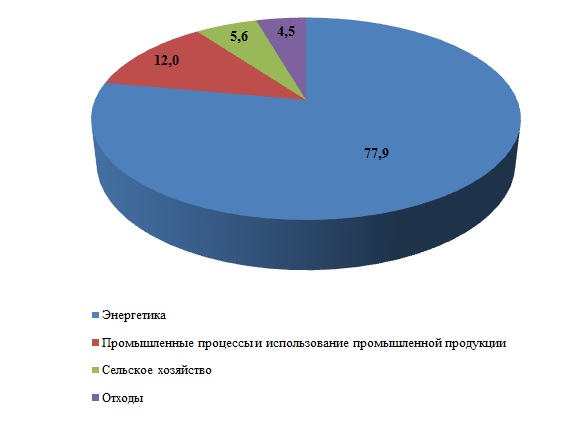 1) Без учета выбросов и поглощения парниковых газов, связанных с землепользованием 
и лесным хозяйством.2.5. СБРОС ЗАГРЯЗНЕННЫХ СТОЧНЫХ ВОД В ПОВЕРХНОСТНЫЕ
ВОДНЫЕ ОБЪЕКТЫ1)
(миллионов кубических метров)1) По данным Росводресурсов.2.6. ОБРАЗОВАНИЕ ОТХОДОВ ПРОИЗВОДСТВА И ПОТРЕБЛЕНИЯ1)
(тысяч тонн)1) По данным Росприроднадзора.2.7. УТИЛИЗАЦИЯ И ОБЕЗВРЕЖИВАНИЕ ОТХОДОВ
ПРОИЗВОДСТВА И ПОТРЕБЛЕНИЯ1)
(тысяч тонн)1) По данным Росприроднадзора.2.8. ИНВЕСТИЦИИ В ОСНОВНОЙ КАПИТАЛ, НАПРАВЛЕННЫЕ
НА ОХРАНУ ОКРУЖАЮЩЕЙ СРЕДЫ И РАЦИОНАЛЬНОЕ
ИСПОЛЬЗОВАНИЕ ПРИРОДНЫХ РЕСУРСОВ1)
(в фактически действовавших ценах; миллионов рублей)1) Без субъектов малого предпринимательства и объема инвестиций, не наблюдаемых прямыми статистическими методами.2.9. ИНВЕСТИЦИИ В ОСНОВНОЙ КАПИТАЛ, НАПРАВЛЕННЫЕ
НА ОХРАНУ И РАЦИОНАЛЬНОЕ ИСПОЛЬЗОВАНИЕ ВОДНЫХ РЕСУРСОВ1)
(в фактически действовавших ценах; миллионов рублей)1) Без субъектов малого предпринимательства и объема инвестиций, не наблюдаемых   прямыми статистическими методами.2.10. ИНВЕСТИЦИИ В ОСНОВНОЙ КАПИТАЛ, НАПРАВЛЕННЫЕ
НА ОХРАНУ АТМОСФЕРНОГО ВОЗДУХА1)
(в фактически действовавших ценах; миллионов рублей)1) Без субъектов малого предпринимательства и объема инвестиций, не наблюдаемых прямыми статистическими методами.2.11. ИНВЕСТИЦИИ В ОСНОВНОЙ КАПИТАЛ, НАПРАВЛЕННЫЕ
НА ОХРАНУ И РАЦИОНАЛЬНОЕ ИСПОЛЬЗОВАНИЕ ЗЕМЕЛЬ1)
(в фактически действовавших ценах; миллионов рублей)1) Без субъектов малого предпринимательства и объема инвестиций, не наблюдаемых прямыми статистическими методами.2.12. ИНВЕСТИЦИИ В ОСНОВНОЙ КАПИТАЛ, НАПРАВЛЕННЫЕ 
НА ОХРАНУ ОКРУЖАЮЩЕЙ СРЕДЫ ОТ ВРЕДНОГО ВОЗДЕЙСТВИЯ 
ОТХОДОВ ПРОИЗВОДСТВА И ПОТРЕБЛЕНИЯ1), 2) 
(в фактически действовавших ценах; миллионов рублей)1) Без субъектов малого предпринимательства и объема инвестиций, не наблюдаемых прямыми статистическими методами.2) Включает инвестиции в основной капитал на строительство установок (производств) для утилизации 
и переработки отходов производства, предприятий и полигонов по утилизации, обезвреживанию 
и захоронению токсичных промышленных, бытовых и иных отходов.2.13. ТЕКУЩИЕ ЗАТРАТЫ НА ОХРАНУ ОКРУЖАЮЩЕЙ СРЕДЫ 
(в фактически действовавших ценах; миллионов рублей)2.14. ТЕКУЩИЕ ЗАТРАТЫ, НАПРАВЛЕННЫЕ НА ОХРАНУ АТМОСФЕРНОГО ВОЗДУХА
И ПРЕДОТВРАЩЕНИЕ ИЗМЕНЕНИЯ КЛИМАТА
(в фактически действовавших ценах; миллионов рублей)2.15. ТЕКУЩИЕ ЗАТРАТЫ НА ОХРАНУ ОКРУЖАЮЩЕЙ СРЕДЫ, НАПРАВЛЕННЫЕ
НА СБОР И ОЧИСТКУ СТОЧНЫХ ВОД
(в фактически действовавших ценах; миллионов рублей) 2.16. ТЕКУЩИЕ ЗАТРАТЫ НА ОХРАНУ ОКРУЖАЮЩЕЙ СРЕДЫ, НАПРАВЛЕННЫЕ
 НА ОБРАЩЕНИЕ С ОТХОДАМИ
(в фактически действовавших ценах; миллионов рублей)2.17. ТЕКУЩИЕ ЗАТРАТЫ НА ОХРАНУ ОКРУЖАЮЩЕЙ СРЕДЫ, НАПРАВЛЕННЫЕ
НА ЗАЩИТУ И РЕАБИЛИТАЦИЮ ЗЕМЕЛЬ, ПОВЕРХНОСТНЫХ И ПОДЗЕМНЫХ ВОД
(в фактически действовавших ценах; миллионов рублей)2.18. ТЕКУЩИЕ ЗАТРАТЫ НА ОХРАНУ ОКРУЖАЮЩЕЙ СРЕДЫ, НАПРАВЛЕННЫЕ
НА СОХРАНЕНИЕ БИОРАЗНООБРАЗИЯ И ОХРАНУ ПРИРОДНЫХ ТЕРРИТОРИЙ 
(в фактически действовавших ценах; миллионов рублей)3. ОСНОВНЫЕ ПОКАЗАТЕЛИ ОХРАНЫ ОКРУЖАЮЩЕЙ СРЕДЫ
ПО СУБЪЕКТАМ РОССИЙСКОЙ ФЕДЕРАЦИИ3.1. ВЫБРОСЫ ЗАГРЯЗНЯЮЩИХ АТМОСФЕРУ ВЕЩЕСТВ, ОТХОДЯЩИХ
ОТ СТАЦИОНАРНЫХ И ПЕРЕДВИЖНЫХ ИСТОЧНИКОВ, в 2022 г.1)
(тысяч тонн) 1) По данным Росприроднадзора.3.2. ВЫБРОСЫ, УЛАВЛИВАНИЕ И ИСПОЛЬЗОВАНИЕ (УТИЛИЗАЦИЯ) 
ЗАГРЯЗНЯЮЩИХ АТМОСФЕРУ ВЕЩЕСТВ, ОТХОДЯЩИХ 
ОТ СТАЦИОНАРНЫХ ИСТОЧНИКОВ, в 2022 г.1)
(тысяч тонн) По данным Росприроднадзора.3.3. ВЫБРОСЫ НАИБОЛЕЕ РАСПРОСТРАНЕННЫХ ЗАГРЯЗНЯЮЩИХ АТМОСФЕРУ
ВЕЩЕСТВ, ОТХОДЯЩИХ ОТ СТАЦИОНАРНЫХ ИСТОЧНИКОВ, в 2022 г.1)
(тысяч тонн)1) По данным Росприроднадзора.2) В пересчете на NO2.3.4. ЗАБОР ВОДЫ ДЛЯ ИСПОЛЬЗОВАНИЯ, ПОТЕРИ ВОДЫ
И СБРОС СТОЧНЫХ ВОД в 2022 г.1)
(миллионов кубических метров)1) По данным Росводресурсов.2) В отдельных случаях превышение объема сброса сточных вод в поверхностные водные объекты 
по сравнению с объемом забранной воды из природных водных источников для использования обусловлено отведением коллекторно-дренажных вод, а также получением, использованием и сбросом воды, забранной 
в других субъектах Российской Федерации, либо передачей воды для перераспределения (переброски) стока 
из других субъектов Российской Федерации.3.5. ОБРАЗОВАНИЕ, утилизация, ОБЕЗВРЕЖИВАНИЕ И РАЗМЕЩЕНИЕ
ОТХОДОВ ПРОИЗВОДСТВА И ПОТРЕБЛЕНИЯ в 2022 г.1)
(тысяч тонн)1) По данным Росприроднадзора.2) С учетом ранее накопленных.3.6. ЛЕСОВОССТАНОВЛЕНИЕ в 2022 г.
(гектаров)1) Знак (…) означает, что данные не публикуются в целях обеспечения конфиденциальности первичных статистических данных, полученных от респондентов, в соответствии с Федеральным законом от 29 ноября 2007 г. № 282-ФЗ «Об официальном статистическом учете и системе государственной статистики 
в Российской Федерации» (п.5, ст.4; ч.1, ст.9). 3.7. ЛЕСОРАЗВЕДЕНИЕ в 2022 г.
(гектаров)1) Знак (…) означает, что данные не публикуются в целях обеспечения конфиденциальности первичных статистических данных, полученных от респондентов, в соответствии с Федеральным законом от 29 ноября 2007 г. № 282-ФЗ «Об официальном статистическом учете и системе государственной статистики 
в Российской Федерации» (п.5, ст.4; ч.1, ст.9).3.8. МЕРОПРИЯТИЯ ПО ЛИКВИДАЦИИ ОЧАГОВ ВРЕДНЫХ ОРГАНИЗМОВ в 2022 г.
(гектаров)
1) Знак (…) означает, что данные не публикуются в целях обеспечения конфиденциальности первичных статистических данных, полученных от респондентов, в соответствии с Федеральным законом от 29 ноября 2007 г. № 282-ФЗ «Об официальном статистическом учете и системе государственной статистики 
в Российской Федерации» (п.5, ст.4; ч.1, ст.9).3.9. ПЛОЩАДЬ ПОГИБШИХ ЛЕСНЫХ НАСАЖДЕНИЙ И ОЧАГОВ
ВРЕДНЫХ ОРГАНИЗМОВ, ТРЕБУЮЩИХ МЕР БОРЬБЫ, в 2022 г. 
(гектаров)
1) По данным Рослесхоза.2) Знак (…) означает, что данные не публикуются в целях обеспечения конфиденциальности первичных статистических данных, полученных от респондентов, в соответствии с Федеральным законом от 29 ноября 2007 г. № 282-ФЗ «Об официальном статистическом учете и системе государственной статистики 
в Российской Федерации» (п.5, ст.4; ч.1, ст.9).3.10. ЛЕСНЫЕ ПОЖАРЫ в 2022 г.1)1) По данным Рослесхоза. 3.11. КОЛИЧЕСТВО ОСОБО ОХРАНЯЕМЫХ ПРИРОДНЫХ ТЕРРИТОРИЙ в 2022 г.
(единиц)3.12. ПЛОЩАДЬ ОСОБО ОХРАНЯЕМЫХ ПРИРОДНЫХ ТЕРРИТОРИЙ в 2022 г.
(тысяч гектаров)1) В расчете учитывалась фактическая площадь, занятая ООПТ федерального значения, расположенных на данной территории.3.13. ПЛОЩАДЬ ЗАКРЕПЛЕННЫХ ОХОТНИЧЬИХ УГОДИЙ в 2022 г.1) Знак (…) означает, что данные не публикуются в целях обеспечения конфиденциальности первичных статистических данных, полученных от респондентов, в соответствии с Федеральным законом от 29 ноября 2007 г. № 282-ФЗ «Об официальном статистическом учете и системе государственной статистики 
в Российской Федерации» (п.5, ст.4; ч.1, ст.9).3.14. ВЫПУСК МОЛОДИ ВОДНЫХ БИОЛОГИЧЕСКИХ РЕСУРСОВ 
В ВОДНЫЕ ОБЪЕКТЫ РЫБОХОЗЯЙСТВЕННОГО ЗНАЧЕНИЯ 
ПО ФЕДЕРАЛЬНЫМ ОКРУГАМ РОССИЙСКОЙ ФЕДЕРАЦИИ в 2022 г.1)
(миллионов штук)1) По данным Росрыболовства.3.15. ИНВЕСТИЦИИ В ОСНОВНОЙ КАПИТАЛ, НАПРАВЛЕННЫЕ
НА ОХРАНУ ОКРУЖАЮЩЕЙ СРЕДЫ И РАЦИОНАЛЬНОЕ
ИСПОЛЬЗОВАНИЕ ПРИРОДНЫХ РЕСУРСОВ в 2022 г.1)
(в фактически действовавших ценах; миллионов рублей)1) Без субъектов малого предпринимательства и объема инвестиций, не наблюдаемых прямыми статистическими методами.2) Инвестиции, направленные на организацию сбора и удаления отходов, на предотвращение образования отходов и уменьшение их вредного воздействия на окружающую среду, рециркуляцию и компостирование, сбор 
и переработку малорадиоактивных отходов, смёт при уборке улиц, утилизацию, а также на мероприятия, направленные на контроль, лабораторные исследования объемов и уровня токсичности отходов.3) Включает инвестиции в основной капитал на строительство установок (производств) для утилизации 
и переработки отходов производства, предприятий, обезвреживанию и захоронению токсичных промышленных, бытовых и иных отходов.3.16. ТЕКУЩИЕ ЗАТРАТЫ НА ОХРАНУ ОКРУЖАЮЩЕЙ СРЕДЫ в 2022 г.
(миллионов рублей)3.17. ЗАТРАТЫ НА МЕРОПРИЯТИЯ ПО ЛИКВИДАЦИИ 
ОЧАГОВ ВРЕДНЫХ ОРГАНИЗМОВ в 2022 г.
(тысяч рублей)3.18. ЗАТРАТЫ НА СОДЕРЖАНИЕ ОСОБО ОХРАНЯЕМЫХ 
ПРИРОДНЫХ ТЕРРИТОРИЙ в 2022 г.
(миллионов рублей) 1) Знак (…) означает, что данные не публикуются в целях обеспечения конфиденциальности первичных статистических данных, полученных от респондентов, в соответствии с Федеральным законом от 29 ноября 2007 г. № 282-ФЗ «Об официальном статистическом учете и системе государственной статистики в Российской Федерации» (п.5, ст.4; ч.1, ст.9).3.19. ЗАТРАТЫ ПО ОТДЕЛЬНЫМ НАПРАВЛЕНИЯМ ОХОТХОЗЯЙСТВЕННОЙ
ДЕЯТЕЛЬНОСТИ в 2022 г.
(миллионов рублей)1) Знак (…) означает, что данные не публикуются в целях обеспечения конфиденциальности первичных статистических данных, полученных от респондентов, в соответствии с Федеральным законом от 29 ноября 2007 г. № 282-ФЗ «Об официальном статистическом учете и системе государственной статистики в Российской Федерации» (п.5, ст.4; ч.1, ст.9).3.20. ЗАТРАТЫ НА ИСКУССТВЕННОЕ ВОСПРОИЗВОДСТВО ВОДНЫХ БИОЛОГИЧЕСКИХ РЕСУРСОВ ПО ФЕДЕРАЛЬНЫМ ОКРУГАМ РОССИЙСКОЙ ФЕДЕРАЦИИ в 2022 г.1)1) По данным Росрыболовства.Заместитель руководителя
Федеральной службы 
государственной статистики                                                                                         И.В. Васильев«30» июня 2023 годаСОДЕРЖАНИЕСОДЕРЖАНИЕСОДЕРЖАНИЕ1. ОСНОВНЫЕ ПОКАЗАТЕЛИ ОХРАНЫ ОКРУЖАЮЩЕЙ СРЕДЫ
В РОССИЙСКОЙ ФЕДЕРАЦИИ1. ОСНОВНЫЕ ПОКАЗАТЕЛИ ОХРАНЫ ОКРУЖАЮЩЕЙ СРЕДЫ
В РОССИЙСКОЙ ФЕДЕРАЦИИ1. ОСНОВНЫЕ ПОКАЗАТЕЛИ ОХРАНЫ ОКРУЖАЮЩЕЙ СРЕДЫ
В РОССИЙСКОЙ ФЕДЕРАЦИИ1.1.Основные показатели, характеризующие воздействие хозяйственной деятельности на окружающую среду и природные ресурсы ………………………71.2.Выбросы наиболее распространенных загрязняющих атмосферу веществ
от передвижных источников ……………………………………………..….……….81.3.Выбросы наиболее распространенных загрязняющих атмосферу веществ, 
отходящих от стационарных источников ...…….........................................................81.4.Совокупные выбросы парниковых газов ……………...…………...………….…….91.5.Опасные гидрометеорологические явления ………………………………………....91.6.Природные чрезвычайные ситуации по характеру и виду источников возникновения в 2022 г. .………………………………………………...……………101.7.Структура природных чрезвычайных ситуаций по характеру и виду источников возникновения в 2022 г. (диаграмма) ………………………………………………..101.8.Сброс основных загрязняющих веществ со сточными водами в водоемы ………..111.9.Использование свежей воды ………………………………………………………….111.10.Состояние водных объектов в местах водопользования населения 
в 2022 г. ……………………………….………………………..……………………...121.11.Образование, утилизация и обезвреживание отходов производства и потребления ……………………………………………………….………………...131.12.Утилизировно для повторного применения (рециклинга) и захоронено отходов производства и потребления (диаграмма) ……...………………………………...….131.13.Размещение отходов производства и потребления на объектах, принадлежащих хозяйствующему субъекту ………………………………………………………..….141.14.Лесные ресурсы ………………………...…………………………………….………..141.15.Земли лесного фонда, покрытые лесной растительностью ……………….……..…141.16.Лесовосстановление ………………………………………………………..……...….151.17.Лесоразведение ………………………………………………………………………..151.18.Текущие затраты на осуществление мероприятий по воспроизводству лесов и лесоразведению .……………………………………………………………………..151.19.Лесовосстановление и лесоразведение на территориях, подвергшихся радиоактивному загрязнению ………………………………………………….…..… 151.20.Мероприятия по уничтожению или подавлению численности вредных организмов ……………………………………………………………………………..161.21.Сведения о погибших лесных насаждениях ………………………..…….……........161.22.Сведения о поражении лесов очагами вредных организмов в лесах ………….......171.23.Лесные пожары …………………..………………………………….……………...…171.24.Количество особо охраняемых природных территорий …………………………....181.25.Площадь особо охраняемых природных территорий ……………………………....181.26.Структура особо охраняемых природных территорий в 2022 г. (диаграмма) …….191.27.Затраты на содержание особо охраняемых природных территорий ……………....191.28.Эколого-просветительская и туристическая деятельность на особо охраняемых природных территориях федерального значения ……………………………….......191.29.Эколого-просветительская и туристическая деятельность на территории 
государственных природных заповедников и национальных парков ……………..201.30.Сведения о ведении охотничьего хозяйства ……...……………………………..…..201.31.Общие затраты на ведение охотничьего хозяйства и выручка охотпользователей от реализации продукции охоты и оказанных услуг (диаграмма) ..……………......211.32.Содержание охотничьих ресурсов в полувольных условиях и искусственно
созданной среде обитания за 2022 г. ..………………………………………………..211.33.Выпуск молоди водных биологических ресурсов в водные объекты рыбохозяйственного значения ……………….……………….....................................221.34.Производство (выращивание) рыбопосадочного материала для аквакультуры (диаграмма) ..…………………………………………………………………………...221.35.Выпуск молоди водных биологических ресурсов по отдельным рекам и другим водным объектам в 2022 г. …………………..…………….…………………….........231.36.Выпуск молоди водных биологических ресурсов в водохранилища в 2022 г. …....231.37.Внесение минеральных и органических удобрений под посевы в сельскохозяйственных организациях .……………………………………………...241.38.Проведение работ по химической мелиорации земель в сельскохозяйственных организациях ……………………………………………………………………..……241.39.Площадь сельскохозяйственных угодий, обработанная пестицидами ……...…….251.40.Площадь нарушенных и отработанных земель ……………………………………..251.41.Площадь рекультивированных земель ………………………………………………261.42.Расходы на охрану окружающей среды ...…………………..…………….…………271.43.Индекс физического объема природоохранных расходов по направлениям природоохранной деятельности ...…………………………………………………....271.44.Инвестиции в основной капитал, направленные на охрану окружающей среды и рациональное использование природных ресурсов …………..…………………..281.45.Текущие затраты на охрану окружающей среды …………………...………………291.46.Поступления экологических налогов и платежей по категориям ..……...………....291.47.Мнение населения об условиях проживания в населенном пункте ……...………..302. ОСНОВНЫЕ ПОКАЗАТЕЛИ ОХРАНЫ ОКРУЖАЮЩЕЙ СРЕДЫ
В РОССИЙСКОЙ ФЕДЕРАЦИИ ПО ВИДАМ
ЭКОНОМИЧЕСКОЙ ДЕЯТЕЛЬНОСТИ2. ОСНОВНЫЕ ПОКАЗАТЕЛИ ОХРАНЫ ОКРУЖАЮЩЕЙ СРЕДЫ
В РОССИЙСКОЙ ФЕДЕРАЦИИ ПО ВИДАМ
ЭКОНОМИЧЕСКОЙ ДЕЯТЕЛЬНОСТИ2. ОСНОВНЫЕ ПОКАЗАТЕЛИ ОХРАНЫ ОКРУЖАЮЩЕЙ СРЕДЫ
В РОССИЙСКОЙ ФЕДЕРАЦИИ ПО ВИДАМ
ЭКОНОМИЧЕСКОЙ ДЕЯТЕЛЬНОСТИ2.1.Выбросы загрязняющих атмосферу веществ, отходящих от стационарных
источников ……………………………………………………………………………..312.2.Улавливание и обезвреживание загрязняющих атмосферу веществ, отходящих от стационарных источников ……………………………………………….………...322.3.Выбросы парниковых газов по секторам …………………………………………....332.4.Структура выбросов парниковых газов по секторам в 2021 г. (диаграмма) ………332.5.Сброс загрязненных сточных вод в поверхностные водные объекты ……………..342.6.Образование отходов производства и потребления …………………………..…….352.7.Утилизация и обезвреживание отходов производства и потребления ……..……...362.8.Инвестиции в основной капитал, направленные на охрану окружающей среды и рациональное использование природных ресурсов ................................................372.9.Инвестиции в основной капитал, направленные на охрану и рациональное
использование водных ресурсов ……………………………......................................382.10.Инвестиции в основной капитал, направленные на охрану атмосферного
воздуха .…..……………………………………………………...……….…….………392.11.Инвестиции в основной капитал, направленные на охрану и рациональное
использование земель ...……..………………………………………………………...402.12.Инвестиции в основной капитал, направленные на охрану окружающей среды
от вредного воздействия отходов производства и потребления …………………...412.13.Текущие затраты на охрану окружающей среды ………...…………………………422.14.Текущие затраты, направленные на охрану атмосферного воздуха и предотвращение изменения климата ...…………………………………………….432.15.Текущие затраты на охрану окружающей среды, направленные на сбор и очистку сточных вод ...……………………………………………………………...442.16.Текущие затраты на охрану окружающей среды, направленные на обращение с отходами ……………………………………………………………………………..452.17.Текущие затраты на охрану окружающей среды, направленные на защиту и реабилитацию земель, поверхностных и подземных вод ………………………...462.18.Текущие затраты на охрану окружающей среды, направленные на сохранение биоразнообразия и охрану природных территорий ...………………………………473. ОСНОВНЫЕ ПОКАЗАТЕЛИ ОХРАНЫ ОКРУЖАЮЩЕЙ СРЕДЫ
ПО СУБЪЕКТАМ РОССИЙСКОЙ ФЕДЕРАЦИИ3. ОСНОВНЫЕ ПОКАЗАТЕЛИ ОХРАНЫ ОКРУЖАЮЩЕЙ СРЕДЫ
ПО СУБЪЕКТАМ РОССИЙСКОЙ ФЕДЕРАЦИИ3. ОСНОВНЫЕ ПОКАЗАТЕЛИ ОХРАНЫ ОКРУЖАЮЩЕЙ СРЕДЫ
ПО СУБЪЕКТАМ РОССИЙСКОЙ ФЕДЕРАЦИИ3.1.Выбросы загрязняющих атмосферу веществ, отходящих от стационарных 
и передвижных источников, в 2022 г. ..………………………………………………483.2.Выбросы, улавливание и использование (утилизация) загрязняющих атмосферу веществ, отходящих от стационарных источников, в 2022 г. ……...………………513.3.Выбросы наиболее распространенных загрязняющих атмосферу веществ, 
отходящих от стационарных источников, в 2022 г. ……...........................................553.4.Забор воды для использования, потери воды и сброс сточных вод в 2022 г. …......583.5.Образование, утилизация, обезвреживание и размещение отходов производства и потребления в 2022 г. ……….…………………………….……..………………….613.6.Лесовосстановление в 2022 г. …………………………………………………….......653.7.Лесоразведение в 2022 г. ……………………………….……………………………..683.8.Мероприятия по ликвидации очагов вредных организмов в 2022 г. …….………...703.9.Площадь погибших лесных насаждений и очагов вредных организмов, требующих мер борьбы, в 2022 г. ……………………………………...…………….713.10.Лесные пожары в 2022 г. …………….……………......................................................743.11.Количество особо охраняемых природных территорий в 2022 г. …………………773.12.Площадь особо охраняемых природных территорий в 2022 г. ……….……………803.13.Площадь закрепленных охотничьих угодий в 2022 г. ...………………….………...843.14.Выпуск молоди водных биологических ресурсов в водные объекты рыбохозяйственного значения по федеральным округам Российской Федерации
в 2022 г. ………………………..……………………………………………………....883.15.Инвестиции в основной капитал, направленные на охрану окружающей среды и рациональное использование природных ресурсов в 2022 г. ................................893.16.Текущие затраты на охрану окружающей среды в 2022 г. …………………………933.17.Затраты на мероприятия по ликвидации очагов вредных организмов в 2022 г. ….973.18.Затраты на содержание особо охраняемых природных территорий
в 2022 г. ...………………………………………………………………………………993.19.Затраты по отдельным направлениям охотхозяйственной деятельности 
в 2022 г. ………………………………………………………………………………...1023.20.Затраты на искусственное воспроизводство водных биологических ресурсов по федеральным округам Российской Федерации в 2022 г. ...…………………......105202020212022Выбросы загрязняющих атмосферу веществ – всего1), тыс. т 222282230022205в том числе: от стационарных источников169521720817174от передвижных источников – всего527650925031в том числе:от автомобильного транспорта513749494885от железнодорожного транспорта139143146Удельный вес выбросов от стационарных источников 
в общем объеме выбросов загрязняющих веществ1), процентов76,377,277,3Улавливание и обезвреживание загрязняющих 
атмосферу веществ, отходящих от стационарных 
источников1), тыс. т441264721455354Забор воды из природных водных источников 
для использования2), млн м3545235610256531Потери воды при транспортировке2), млн м3656566616809Оборотное и последовательное использование воды2), млн м3141115145382145275Сброс загрязненных сточных вод2), млн м3117971161211326Уровень нагрузки на водные ресурсы3), процентов1,31,4…Среднесуточный отпуск воды населению 
и бюджетофинансируемым организациям на одного городского жителя, литров134,4134,9133,3Удельный вес населения, обеспеченного некачественной питьевой водой, в общей численности населения, обеспеченного питьевым водоснабжением4), процентов7,27,16,6Образование отходов производства и потребления1), млн т695684499017в том числе опасных5)98118105Утилизация и обезвреживание отходов производства 
и потребления1), млн т342939374125Лесовосстановление, тыс. га113410591165Уничтожение или подавление численности вредных организмов авиационным способом, тыс. га17917015Уничтожение или подавление численности вредных организмов наземным способом, тыс. га:с применением химических препаратов185813с применением биологических препаратов2760147Всегоиз нихиз нихиз нихиз нихиз нихВсегооксид
углеродалетучие
органические 
соединенияоксиды 
азота2)сажадиоксид 
серыВсего по передвижным источникамВсего по передвижным источникамВсего по передвижным источникамВсего по передвижным источникамВсего по передвижным источникамВсего по передвижным источникам202052763664427104239372021509235254061017383820225031348240010053838по автомобильному транспортупо автомобильному транспортупо автомобильному транспортупо автомобильному транспортупо автомобильному транспортупо автомобильному транспорту202051373639416950283720214949349939592227382022488534563899092737по железнодорожному транспортупо железнодорожному транспортупо железнодорожному транспортупо железнодорожному транспортупо железнодорожному транспортупо железнодорожному транспорту2020139251192110,02021143261195110,02022146261197110,0202020212022Всего 17,017,217,2в том числе:твердые вещества1,61,71,7газообразные и жидкие вещества15,415,615,5из них:диоксид серы3,63,23,4оксиды азота2)1,81,92,0оксид углерода4,85,35,2углеводороды (без летучих органических соединений)3,73,63,4летучие органические соединения1,31,31,4199020202021Всего2)3166,62061,42156,6в том числе:Диоксид углерода (СО2)2)2536,21633,21712,0Метан (СН4)2)438,5299,9314,8Закись азота (N2O)2)139,386,488,4Гидрофторуглероды (HFC)35,939,138,6Перфторуглероды (PFC)15,11,71,6Гексафторид серы (SF6)1,41,11,2Число природных ЧС, ед.Погибло
в результате природных ЧС, чел.Природные чрезвычайные ситуации 7818в том числе:опасные геофизические явления--опасные геологические явления3-опасные метеорологические явления368морские опасные гидрометеологические явления--опасные гидрологические явления99опасные явления в лесах91гелиогеофизические явления--космические опасности--биологическая опасность21-202020212022Сброс сточных вод, млрд м334,335,636,2в составе сточных вод сброшено:сульфатов, тыс. т1696,91649,41572,1хлоридов, тыс. т6397,35862,16233,1жиров (природного происхождения) и масла таллового, т 1561,21402,3371,7нитрат-анионов (NO3), тыс. т 366,4368,9360,5фенола, т17,119,320,0свинца, т5,34,28,6ртути и ее соединений, т0,010,020,01202020212022Миллионов кубических метровМиллионов кубических метровМиллионов кубических метровВсего470284807947874из них:на орошение и сельскохозяйственное водоснабжение645367966456на хозяйственно-питьевые нужды733974297357на производственные нужды247012492925511В процентах к итогуВ процентах к итогуВ процентах к итогуВсего100 100100из них:на орошение и сельскохозяйственное водоснабжение13,714,113,5на хозяйственно-питьевые нужды15,615,515,4на производственные нужды52,551,853,3Число исследованных проб – всегоиз них не соответствующих
санитарно-эпидемиологическим требованиямиз них не соответствующих
санитарно-эпидемиологическим требованиямЧисло исследованных проб – всеговсегов процентах 
от общего числа исследованных пробПо санитарно-химическим показателямВодоемы 1 категории13776355525,8из них в сельских поселениях5679129222,8Водоемы 2 категории44166782317,7из них в сельских поселениях19049253813,3Моря167764993,0из них в сельских поселениях5841370,6По санитарно-микробиологическим показателямВодоемы 1 категории18833237812,6из них в сельских поселениях639972811,4Водоемы 2 категории789551420118,0из них в сельских поселениях33657446313,3Моря2142613696,4из них в сельских поселениях68392794,1На радиоактивные веществаВодоемы 1 категории1130--из них в сельских поселениях377--Водоемы 2 категории250890,4из них в сельских поселениях125070,6Моря457--из них в сельских поселениях193--Образование отходов 
производства и потребленияОбразование отходов 
производства и потребленияОбразование отходов 
производства и потребленияУтилизация и обезвреживание отходов производства 
и потребленияУтилизация и обезвреживание отходов производства 
и потребленияУтилизация и обезвреживание отходов производства 
и потребления202020212022202020212022I класс опасности12146,013104,7II класс опасности182209229276312309III класс опасности202722507625129147022127226052IV класс опасности7763092565793661559628135772079V класс опасности685762083307788912534325806138342894026761202020202020202120212021202220222022Всегов том числе 
в местахв том числе 
в местахВсегов том числе 
в местахв том числе 
в местахВсегов том числе 
в местахв том числе 
в местахВсегохране-ниязахороненияВсегохранениязахоро-ненияВсегохранениязахоро-
ненияI класс опасности0,20,10,10,00,00,00,40,00,4II класс опасности3,02,40,63,93,40,54,92,72,2III класс опасности5143481656135387552645275IV класс опасности225775929166472177943951738420504426016244V класс опасности3683261286777281548844698933505895963999619188037928112399069202020212022Земли лесного фонда и земели иных категорий, 
на которых расположены леса, млн га1187,61187,81188,2в том числе:лесная2)894,0894,1894,0из нее покрытая лесом794,7794,8795,0Общий запас древесины, млрд м382,582,482,5Лесистость территории, процентов46,446,446,4202020212022Земли лесного фонда, покрытые лесной растительностью766,4766,0766,0из нее по основным лесообразующим породам:хвойным519,7519,2518,9твердолиственным18,518,418,6мягколиственным152,5152,6152,7Всегов том числев том числев том числеВсегоискусственное лесовосстановлениесодействие
естественному лесовосстановлениюкомбинированное лесовосстановление20201133,7201,5915,816,420211059,0208,2831,819,020221165,0209,4933,621,9Всегоиз них заложено лесных насаждений на земляхиз них заложено лесных насаждений на земляхИз общего лесоразведения заложено лесных насаждений 
на рекультивируемых землях Всеголесного фондаиных категорий,
на которых расположены лесаИз общего лесоразведения заложено лесных насаждений 
на рекультивируемых землях 202013470,03617,39852,7409,620219969,34821,75045,2495,220227843,34763,33080,0149,2202020212022Всего17629,224112,123859,8из них:искусственное лесовосстановление5338,49958,59932,5естественное лесовосстановление2865,02052,72119,1комбинированное лесовосстановление437,0665,3935,1уход за лесами5232,26358,05766,8прочие текущие затраты на осуществление мероприятий по воспроизводству лесов3166,04619,74113,5лесоразведение590,6457,9992,9202020212022Лесовосстановление и лесоразведение205320101370в том числе создание лесных культур1407841763202020212022Площадь, тыс. гаПлощадь, тыс. гаПлощадь, тыс. гаУничтожение или подавление численности вредных организмов авиационным способом178,9170,415,4Уничтожение или подавление численности вредных организмов наземным способом:с применением химических препаратов17,658,512,9с применением биологических препаратов27,260,4146,7Затраты, млн. руб. (в фактически действовавших ценах)Затраты, млн. руб. (в фактически действовавших ценах)Затраты, млн. руб. (в фактически действовавших ценах)Уничтожение или подавление численности вредных организмов авиационным способом240,8224,216,6Уничтожение или подавление численности вредных организмов наземным способом – всего53,3153,4298,7с применением химических препаратов14,059,420,3с применением биологических препаратов39,394,0278,4202020212022Всего лесных насажденийВсего лесных насажденийВсего лесных насажденийПогибло – всего145,5104,0188,2из них:от повреждения вредными насекомыми43,016,014,8от повреждения дикими животными0,00,00,0от болезней леса5,82,83,0от антропогенных факторов0,40,20,1от воздействия неблагоприятных погодных условий13,621,411,9от лесных пожаров82,763,7158,4в том числе хвойныхв том числе хвойныхв том числе хвойныхПогибло – всего126,485,6175,0из них:от повреждения вредными насекомыми42,115,414,6от повреждения дикими животными0,00,00,0от болезней леса5,22,12,8от антропогенных факторов0,30,10,1от воздействия неблагоприятных погодных условий7,414,87,6от лесных пожаров71,453,1149,9202020212022Площадь лесов, пораженная вредными организмами289030243217в том числе: хвоегрызущими вредителями624594670из них:сибирским шелкопрядом464438401сосновым шелкопрядом0,12,14,4сосновой пяденицей0,3--сосновой совкой0,20,20,2обыкновенным сосновым пилильщиком0,00,00,1рыжим сосновым пилильщиком332830листогрызущими вредителями157618021972из них:непарным шелкопрядом8039971171дубовой зеленой и другими листовертками81310прочими вредителями2)690628575202020212022Число случаев лесных пожаров, ед.148121511212528Площадь лесных земель, пройденная пожарами, тыс. га702181982820Площадь нелесных земель, пройденная пожарами, тыс. га22461861525202020212022ООПТ федерального, регионального и местного значения118231188011931в том числе:ООПТ федерального значения – всего296298300в том числе:государственные природные заповедники109108107национальные парки646567государственные природные заказники606262памятники природы171717дендрологические парки и ботанические сады464647ООПТ регионального и местного значения – всего115271158211631в том числе:ООПТ регионального значения104371056610625ООПТ местного значения109010161006202020212022ООПТ федерального, регионального и местного значения240107,9242127,7244269,8в том числе:ООПТ федерального значения – всего75010,675076,075854,8в том числе:государственные природные заповедники34497,834423,530866,9национальные парки26923,927047,231439,1государственные природные заказники13560,813577,213520,7памятники природы23,523,523,5дендрологические парки и ботанические сады4,64,64,6ООПТ регионального и местного значения – всего165097,4167051,7168415,0в том числе:ООПТ регионального значения117644,0119715,0121079,5ООПТ местного значения47453,347336,747335,5Доля площади ООПТ федерального, регионального и местного значения в общей площади страны, процентов14,014,114,3Количество ООПТПлощадь ООПТ202020212022Всего14571,314957,117119,3в том числе на содержание:ООПТ федерального значения10317,410906,712457,3ООПТ регионального и местного значения4253,94050,44661,9202020212022Число музеев, ед.146155158Количество посетителей, тыс. чел.1484,5931,41786,7Число визит-центров, ед.296299319Количество посетителей, тыс. чел.1063,11306,41521,7Число экологических троп и маршрутов – всего1), ед.179918641754из них:водные183203203конные718764пешие116112161149Количество посетителей, тыс. чел.9791,113774,317357,5202020212022Государственные природные заповедникиГосударственные природные заповедникиГосударственные природные заповедникиГосударственные природные заповедникиЧисло музеев, ед.706971Количество посетителей, тыс. чел.544,2595,8723,9Число визит-центров, ед.146141143Количество посетителей, тыс. чел.358,5437,9446,4Число экологических троп и маршрутов – всего1), ед.543525514из них:водные807673конные151715пешие357356351Количество посетителей, тыс. чел.921,61 128,81 628,6Национальные паркиНациональные паркиНациональные паркиНациональные паркиЧисло музеев, ед.657475Количество посетителей, тыс. чел.116,2215,5234,6Число визит-центров, ед.144150141Количество посетителей, тыс. чел.703,3865,01 049,2Число экологических троп и маршрутов – всего1), ед.9771 041970из них:водные96119122конные556948пешие582622588Количество посетителей, тыс. чел.3773,76577,79342,3202020212022Число охотпользователей, ед.476748334869Площадь закрепленных охотничьих угодий, млн га675679669Общие затраты на ведение охотничьего хозяйства
(в фактически действовавших ценах), млн руб.101391113112362из них:затраты на биотехнические мероприятия по охране
и воспроизводству охотничьих ресурсов120813461484затраты по учету численности охотничьих ресурсов199219250затраты по созданию охотничьей инфраструктуры667698845Выпущено 
охотничьих
ресурсов 
в охотничьи угодья 
из питомников, 
голОхотничьи ресурсы в питомникахОхотничьи ресурсы в питомникахВыпущено 
охотничьих
ресурсов 
в охотничьи угодья 
из питомников, 
голЧисленность 
основногопоголовья
(на конец отчетного года), голЗатраты 
на содержание
охотничьих ресурсов,
 тыс. руб.Кабан165315033430,7Косули...208518577,4Лось-201387,1Благородный олень38910969159196,4Пятнистый олень250681485537,1Лань255504486897,1Муфлон...141825615,0Утки (утиные)21469522039158,5Куропатки 
(серая и бородатая)...613512,1Фазаны66931080463444,3202020212022Выпуск водных биологических ресурсов, млн шт.8353,23136,32695,6из них:осетровых74,275,979,6лососевых1148,81100,71059,6сиговых219,7356,8185,1растительноядных9,39,211,4частиковых6901,01593,51359,6Выпуск молоди водных биологических ресурсов,
в процентах к предыдущему году94,437,586,0Затраты на искусственное воспроизводство водных
биологических ресурсов (в фактически действовавших ценах), млн руб.7220,98399,87347,4Всегоиз нихиз нихиз нихиз нихиз нихВсегоосетро-выхлососевыхсиговыхрастительноядныхчастиковыхРеки и другие водные
объекты:р. Фирсовка42,5-42,5---р. Нитуй42,2-42,2---р. Владимировка22,9-22,9---ручей Скальный19,2-19,2---р. Первухина12,6-12,6---р. Барабашевка10,4-10,4---р. Сова
(приток р. Немнюга)9,9-9,9---р. Енисей9,18,01,00,1--Протока Ендырская4,9--4,9--р. Ока3,73,7---0,0Всегоиз нихиз нихиз нихиз нихиз нихВсегоосетровыхлососевыхсиговыхрастительноядныхчастиковыхВодохранилища:Цимлянское5,10,0--4,20,9Саратовское3,11,5--0,61,0Куйбышевское2,51,3--0,30,9Чебоксарское1,91,5---0,4Волгоградское1,90,4--0,31,1Нижнекамское1,10,5--0,00,5Княжегубское (Ковдозерское)0,8--0,8--Камское0,70,7---0,0Курчатовское0,7---0,7-Ново-Мариинское0,5-0,5---202020212022Внесено минеральных удобрений (в пересчете на 100% питательных веществ) всего, млн т304533133393в том числе:азотных190120822161фосфорных (включая фосфоритную муку)681748722калийных463482511Удельный вес площади, удобренной с минеральными удобрениями, во всей посевной площади, процентов66,971,171,5Внесено органических удобрений, млн т70,570,270,6Удельный вес площади, удобренной органическими удобрениями, во всей посевной площади, процентов9,49,66,2202020212022Произвестковано кислых почв, млн га367,3 343,6300,4Внесено известняковой муки и других известковых 
материалов:всего, млн т2,92,42,1на 1 гектар, т7,87,16,9Проведено гипсование солонцовых почв, тыс. га4,55,07,4Внесено гипса, фосфогипса и других гипсосодержащих пород:всего, тыс. т20,624,248,5на 1 гектар, т4,64,9 6,6Проведено фосфоритование кислых почв, тыс. га21,220,717,9Внесено фосфоритной муки:всего, тыс. т18,215,413,7на 1 гектар, т0,90,7 0,8202020212022Площадь сельскохозяйственных угодий, обработанная пестицидами1) (в переводе на однократную обработку, тыс. га)1015229484893704Доля сельскохозяйственных угодий, обработанных пестицидами в общей площади сельскохозяйственных угодий, процентов1), 2)45,742,742,2202020212022Нарушено земельНарушено земельНарушено земельВсего174529195240263995       в том числе:при разработке месторождений полезных ископаемых (включая общераспространенные полезные ископаемые)1159719067185367вследствие утечки при транзите нефти, газа, продуктов переработки нефти124132127при строительных работах285513467581139при мелиоративных работах62620901054при лесозаготовительных работах129365278013165при изыскательских работах600560397012при размещении промышленных
(в том числе строительных) и твердых бытовых отходов1890992965при иных работах8426786275165из них отработаноиз них отработаноиз них отработаноВсего129124125209206667в том числе:при разработке месторождений полезных ископаемых (включая общераспространенные полезные ископаемые)748666255754183вследствие утечки при транзите нефти, газа, продуктов переработки нефти98125161при строительных работах273142205764116при мелиоративных работах17862051954при лесозаготовительных работах104202944012907при изыскательских работах919361554291при размещении промышленных
(в том числе строительных) и твердых бытовых отходов624119285при иных работах4824270469769Рекультивировано земель - всегов том числе подв том числе подв том числе подв том числе подРекультивировано земель - всегосельскохозяйственные угодьясельскохозяйственные угодьялесные насажденияводоемы
и другие целиРекультивировано земель - всеговсегоиз них под пашнюлесные насажденияводоемы
и другие целиВсего202012415530058960065027285512021139753245548217121376129612022193692120950397905124311009в том числе:при разработке месторождений полезных ископаемых (включая общераспространенные полезные ископаемые)2020626544246162634521245752021542075309145938126741620224566855372227286364508вследствие утечки при транзите нефти, газа, продуктов переработки нефти20201322314471520211636056514,5202218772274870при строительных работах2020341701225944671724731622021238821016127683540017442022604494258332090109884741при мелиоративных работах20202271202915466424120211707125412544830220229507397320,0214при лесозаготовительных работах2020626814714767003420214459830130144206585202277258886719617при изыскательских работах2020897049600,0397423202160691590142328194920224447330,036213,5при размещении промышленных (в том числе строительных) и твердых бытовых отходов20207694423,4512572021265686,5188220224121432,22,7140при иных работах20208892595217982424245202188615811235812008782022738547175646257511315201920202021Расходы на охрану окружающей среды8724569700591242328в том числе:на охрану атмосферного воздуха и предотвращение
изменения климата139191138 699203345на сбор и очистку сточных вод257214285 091292764на обращение с отходами112216115618126958на защиту и реабилитацию земель, поверхностных 
и подземных вод355703981579032на сохранение биоразнообразия и охрану природных
территорий496995807069505прочие278566332766470724Расходы на охрану окружающей среды
в процентах к ВВП0,80,90,9201920202021 Всего103,4103,4105,1в том числе по направлениям природоохранной деятельности:на охрану атмосферного воздуха и предотвращение
изменения климата101,998,3131,6на сбор и очистку сточных вод100,5108,490,7на обращение с отходами117,8100,697,6на защиту и реабилитацию земель, поверхностных 
и подземных вод111,1110,4182,8на сохранение биоразнообразия и охрану природных
территорий104,2111,3110,6прочие99,3100,198,7202020212022Миллионов рублей
(в фактически действовавших ценах)Миллионов рублей
(в фактически действовавших ценах)Миллионов рублей
(в фактически действовавших ценах)Инвестиции в основной капитал – всего195962299408306887в том числе:на охрану и рациональное использование 
водных ресурсов9127592511110560на охрану атмосферного воздуха69560130300139273на охрану и рациональное использование 
земель153034747327806 из них на рекультивацию земель8283991610435на обращение с отходами2)110031330817195из них на охрану окружающей среды 
от вредного воздействия отходов производства 
и потребления3)98931008411763другие мероприятия4)88211581612052В процентах к предыдущему году5)
(в сопоставимых ценах)В процентах к предыдущему году5)
(в сопоставимых ценах)В процентах к предыдущему году5)
(в сопоставимых ценах)Инвестиции в основной капитал – всего106,0145,689,4в том числе:на охрану и рациональное использование 
водных ресурсов120,496,6104,3на охрану атмосферного воздуха93,8178,593,2на охрану и рациональное использование 
земель119,2в 3,0 р.51,1из них на рекультивацию земель158,6114,191,8на обращение с отходами2)-115,3112,7из них на охрану окружающей среды 
от вредного воздействия отходов производства 
и потребления3)68,297,1101,8другие мероприятия4)117,9170,966,5202020212022 Всего394186425021478914 в том числе:на охрану атмосферного воздуха и предотвращение изменения климата640026976672217на сбор и очистку сточных вод181661187765204203на обращение с отходами113873128918160287на защиту и реабилитацию земель, поверхностных 
и подземных вод163561754520706на сохранение биоразнообразия и охрану природных территорий7381023702прочие175562000420798201920202021 Поступления экологичесих налогов – всего3742,92680,63982,7 в том числе по категориям:налоги на энергоносители3089,21920,13142,8транспортные налоги270,5264,3290,6налоги на загрязнение окружающей среды334,8382,8540,9налоги на природные ресурсы48,4113,48,4 Поступления прочих экологических платежей – всего6420,54219,77849,2 в том числе по категориям:платежи за землепользование38,736,240,2платежи за добычу нефти и природного газа6123,33918,47276,7платежи за добычу природных ресурсов
(за исключением нефти и природного газа)248,3262,7380,4штрафы10,22,4151,9Лица в возрасте 15 лет и более, указавшие 
на наличие проблем, связанных с условиями проживания в своем населенном пункте (районе проживания),
в процентах к общей численности лиц соответствующего возрастаИз числа лиц в возрасте 15 лет и более, указавших на наличие проблем, связанных с условиями проживания в своем
населенном пункте (районе проживания) указали на:Из числа лиц в возрасте 15 лет и более, указавших на наличие проблем, связанных с условиями проживания в своем
населенном пункте (районе проживания) указали на:Лица в возрасте 15 лет и более, указавшие 
на наличие проблем, связанных с условиями проживания в своем населенном пункте (районе проживания),
в процентах к общей численности лиц соответствующего возрастаобщую не благоустроенность, недостаточность озеленениязагрязненность окружающей средыВсе респонденты201874,932,736,9202075,336,439,7202269,532,936,8в том числе   проживаютв городских населенных пунктах201872,734,642,6202073,738,545,8202267,036,345,0из них
с численностью населения 1 млн и более человек201862,433,048,0202065,838,950,3202255,335,251,8в сельских
населенных пунктах201881,727,521,6202079,930,622,7202277,023,915,1202020212022Всего16951,517207,717173,9из них по видам экономической деятельности:сельское, лесное хозяйство, охота, рыболовство 
и рыбоводство421,8448,1400,9добыча полезных ископаемых6754,86968,17235,0в том числе:добыча угля1379,11511,61434,6добыча нефти и природного газа2343,12599,32477,0добыча металлических руд2385,72129,22300,8добыча прочих полезных ископаемых164,9156,1180,0предоставление услуг в области добычи полезных ископаемых482,1572,0842,6обрабатывающие производства3900,53679,53606,7из них:производство пищевых продуктов259,4147,5189,4обработка древесины и производство изделий из дерева и пробки, кроме мебели, производство изделий из соломки и материалов для плетения128,2139,0144,0производство бумаги и бумажных изделий75,871,472,0производство кокса и нефтепродуктов 666,4667,2650,6производство химических веществ и химических продуктов432,9448,1417,6производство прочей неметаллической минеральной продукции425,9469,2538,4производство металлургическое1499,61399,91282,2производство готовых металлических изделий, кроме машин и оборудования37,840,137,2производство компьютеров, электронных и оптических изделий40,132,232,2производство автотранспортных средств, прицепов 
и полуприцепов22,022,316,9производство прочих транспортных средств и оборудования34,543,452,4обеспечение электрической энергией, газом и паром; кондиционирование воздуха2890,93061,33114,1водоснабжение; водоотведение, организация сбора 
и утилизации отходов, деятельность по ликвидации загрязнений728,4749,6848,1в том числе:забор, очистка и распределение воды36,746,951,4сбор и обработка сточных вод66,777,290,3сбор, обработка и утилизация отходов; обработка вторичного сырья623,1623,7703,2предоставление услуг в области ликвидации последствий загрязнений и прочих услуг, связанных 
с удалением отходов1,81,93,2транспортировка и хранение1604,71675,61365,3202020212022Всего44126,347214,255353,9из них по видам экономической деятельности:сельское, лесное хозяйство, охота, рыболовство 
и рыбоводство188,9399,9303,7добыча полезных ископаемых8849,87802,27760,9в том числе:добыча угля1640,12092,6901,2добыча нефти и природного газа0,50,50,8добыча металлических руд2421,52568,93208,1добыча прочих полезных ископаемых4783,63138,33648,9предоставление услуг в области добычи полезных ископаемых4,11,91,9обрабатывающие производства19512,221795,529686,7из них:производство пищевых продуктов471,7550,0595,5обработка древесины и производство изделий из дерева и пробки, кроме мебели, производство изделий из соломки и материалов для плетения430,3510,6403,5производство бумаги и бумажных изделий363,8353,3380,1производство кокса и нефтепродуктов 379,0340,4351,5производство химических веществ и химических продуктов3851,74636,34117,0производство прочей неметаллической минеральной продукции6380,08192,411041,4производство металлургическое6266,36003,55722,3производство готовых металлических изделий, кроме машин и оборудования19,721,730,0производство компьютеров, электронных и оптических изделий573,1983,6737,0производство автотранспортных средств, прицепов 
и полуприцепов16,713,98,3производство прочих транспортных средств и оборудования11,112,214,0обеспечение электрической энергией, газом и паром; кондиционирование воздуха13862,916135,016521,6водоснабжение; водоотведение, организация сбора 
и утилизации отходов, деятельность по ликвидации загрязнений46,160,854,4в том числе:забор, очистка и распределение воды4,210,16,3сбор и обработка сточных вод6,67,25,1сбор, обработка и утилизация отходов; обработка вторичного сырья35,343,543,1предоставление услуг в области ликвидации последствий загрязнений и прочих услуг, связанных 
с удалением отходов---транспортировка и хранение233,0458,1423,0201920202021Энергетика2)1682,31594,11679,1Промышленные процессы и использование 
промышленной продукции246,3254,4259,5Сельское хозяйство116,4118,8121,3Землепользование, изменение землепользования 
и лесное хозяйство3)-550,5-557,6-484,8Отходы4)91,494,196,7Всего, без учета землепользования, изменения землепользования и лесного хозяйства2136,52061,42156,6Всего, с учетом землепользования, изменения землепользования и лесного хозяйства1586,01503,81671,8202020212022Всего11797,311611,511325,8из них по видам экономической деятельности:сельское, лесное хозяйство, охота, рыболовство 
и рыбоводство479,8614,5763,8добыча полезных ископаемых496,0447,9404,0в том числе:добыча угля252,7215,3195,2добыча нефти и природного газа0,30,60,7добыча металлических руд176,1176,1150,0добыча прочих полезных ископаемых66,255,357,6предоставление услуг в области добычи полезных ископаемых0,60,60,5обрабатывающие производства1877,31723,41704,9из них:производство пищевых продуктов17,524,517,0обработка древесины и производство изделий из дерева и пробки, кроме мебели, производство изделий из соломки и материалов для плетения8,08,17,9производство бумаги и бумажных изделий699,2632,2642,3производство кокса и нефтепродуктов 87,788,285,2производство химических веществ и химических продуктов462,7425,9388,0производство прочей неметаллической минеральной продукции53,739,637,7производство металлургическое404,8365,6389,7производство готовых металлических изделий, кроме машин и оборудования61,760,660,7производство компьютеров, электронных и оптических изделий2,62,62,4производство автотранспортных средств, прицепов 
и полуприцепов2,11,41,1производство прочих транспортных средств и оборудования46,044,846,6обеспечение электрической энергией, газом и паром; кондиционирование воздуха811,8822,6804,6водоснабжение; водоотведение, организация сбора 
и утилизации отходов, деятельность по ликвидации загрязнений7880,67760,97406,3в том числе:забор, очистка и распределение воды4600,14485,24310,4сбор и обработка сточных вод3279,33273,53093,8сбор, обработка и утилизация отходов; обработка вторичного сырья1,12,22,1предоставление услуг в области ликвидации последствий загрязнений и прочих услуг, связанных с удалением отходов………транспортировка и хранение28,225,922,8202020212022Всего6955717,08448642,69017264,5из них по видам экономической деятельности:сельское, лесное хозяйство, охота, рыболовство 
и рыбоводство45156,350619,845721,2добыча полезных ископаемых6367335,67690515,58380098,6в том числе:добыча угля3911299,05002761,05681069,0добыча нефти и природного газа8127,18394,08255,5добыча металлических руд2070925,82398611,02403794,8добыча прочих полезных ископаемых373976,4274997,5281740,2предоставление услуг в области добычи полезных ископаемых3007,45752,05239,1обрабатывающие производства430868,0511005,3413548,9из них:производство пищевых продуктов168708,5178327,414154,5обработка древесины и производство изделий из дерева и пробки, кроме мебели, производство изделий из соломки и материалов для плетения6315,36497,55051,9производство бумаги и бумажных изделий5055,45514,46129,2производство кокса и нефтепродуктов 928,6917,3893,9производство химических веществ и химических продуктов55126,1178118,5157002,0производство прочей неметаллической минеральной продукции8481,910528,215272,1производство металлургическое135889,9118977,4182841,6производство готовых металлических изделий, кроме машин и оборудования906,11398,31427,4производство компьютеров, электронных и оптических изделий278,4239,8266,1производство автотранспортных средств, прицепов 
и полуприцепов1573,01677,21412,5производство прочих транспортных средств и оборудования1080,61388,31138,9обеспечение электрической энергией, газом и паром; кондиционирование воздуха17475,918696,117916,9водоснабжение; водоотведение, организация сбора 
и утилизации отходов, деятельность по ликвидации загрязнений8395,211891,810642,5в том числе:забор, очистка и распределение воды2771,72961,72728,6сбор и обработка сточных вод1960,61382,42986,9сбор, обработка и утилизация отходов; обработка вторичного сырья3648,87545,34867,2предоставление услуг в области ликвидации последствий загрязнений и прочих услуг, связанных с удалением отходов14,22,559,8транспортировка и хранение5491,56863,56589,4202020212022Всего3429013,73937239,44125205,4из них по видам экономической деятельности:сельское, лесное хозяйство, охота, рыболовство 
и рыбоводство33716,841599,139304,3добыча полезных ископаемых2970827,43510578,73776064,7в том числе:добыча угля1878690,42291625,32659465,3добыча нефти и природного газа2491,13412,42864,2добыча металлических руд1019169,81146935,51020765,2добыча прочих полезных ископаемых69716,867649,592298,1предоставление услуг в области добычи полезных ископаемых759,3956,0671,9обрабатывающие производства230643,3246954,4187189,6из них:производство пищевых продуктов109901,3112728,06728,1обработка древесины и производство изделий из дерева и пробки, кроме мебели, производство изделий из соломки и материалов для плетения4803,35418,33951,4производство бумаги и бумажных изделий4919,45379,55450,2производство кокса и нефтепродуктов 321,2295,8623,7производство химических веществ и химических продуктов26779,146945,253231,4производство прочей неметаллической минеральной продукции6518,87972,88142,4производство металлургическое65468,260833,2101160,6производство готовых металлических изделий, кроме машин и оборудования581,2537,7630,5производство компьютеров, электронных и оптических изделий182,681,779,6производство автотранспортных средств, прицепов 
и полуприцепов564,5591,5563,2производство прочих транспортных средств и оборудования139,6160,3188,3обеспечение электрической энергией, газом и паром; кондиционирование воздуха1550,42160,32505,8водоснабжение; водоотведение, организация сбора 
и утилизации отходов, деятельность по ликвидации загрязнений55926,165344,280273,2в том числе:забор, очистка и распределение воды1736,01846,41901,4сбор и обработка сточных вод3433,54625,42914,7сбор, обработка и утилизация отходов; обработка вторичного сырья50072,658784,875356,8предоставление услуг в области ликвидации последствий загрязнений и прочих услуг, связанных с удалением отходов684,187,6100,2транспортировка и хранение7724,48286,010301,3202020212022Всего195962,3299408,0306886,5из них по видам экономической деятельности:сельское, лесное хозяйство, охота, рыболовство 
и рыбоводство2301,12025,22533,6добыча полезных ископаемых31881,089847,861641,6в том числе:добыча угля4006,81930,83887,2добыча нефти и природного газа17640,071287,443259,5добыча металлических руд7057,313262,811631,2добыча прочих полезных ископаемых2329,83215,02310,2предоставление услуг в области добычи полезных ископаемых847,1151,8553,5обрабатывающие производства78697,6115119,3135535,4из них:производство пищевых продуктов1589,02044,71644,0обработка древесины и производство изделий из дерева и пробки, кроме мебели, производство изделий из соломки и материалов для плетения397,41668,272,9производство бумаги и бумажных изделий14154,412609,73080,5производство кокса и нефтепродуктов 10455,09689,120738,6производство химических веществ и химических продуктов18065,819110,815996,2производство прочей неметаллической минеральной продукции1068,31092,11335,6производство металлургическое31022,366481,190228,9производство готовых металлических изделий, кроме машин и оборудования271,7203,3236,7производство компьютеров, электронных и оптических изделий52,486,6303,2производство автотранспортных средств, прицепов 
и полуприцепов189,4435,6477,4производство прочих транспортных средств и оборудования948,8808,41047,3обеспечение электрической энергией, газом и паром; кондиционирование воздуха17074,816487,721097,3водоснабжение; водоотведение, организация сбора 
и утилизации отходов, деятельность по ликвидации загрязнений32527,733037,228988,1в том числе:забор, очистка и распределение воды29553,231033,223504,2сбор и обработка сточных вод375,0933,95014,1сбор, обработка и утилизация отходов; обработка вторичного сырья2599,21070,1469,7предоставление услуг в области ликвидации последствий загрязнений и прочих услуг, связанных с удалением отходов0,3--транспортировка и хранение4807,24357,64822,2202020212022Всего91274,692511,3110560,4из них по видам экономической деятельности:сельское, лесное хозяйство, охота, рыболовство 
и рыбоводство1402,8485,5775,8добыча полезных ископаемых9578,512286,513997,8в том числе:добыча угля3586,81204,12706,0добыча нефти и природного газа2307,94913,04750,0добыча металлических руд3105,53744,34872,4добыча прочих полезных ископаемых439,52341,11641,1предоставление услуг в области добычи полезных ископаемых138,883,928,4обрабатывающие производства27597,624958,832543,3из них:производство пищевых продуктов1464,81335,31570,5обработка древесины и производство изделий из дерева и пробки, кроме мебели, производство изделий из соломки и материалов для плетения189,0525,824,2производство бумаги и бумажных изделий7514,56790,22544,3производство кокса и нефтепродуктов 5706,65509,316741,2производство химических веществ и химических продуктов7724,95041,72815,7производство прочей неметаллической минеральной продукции116,8267,798,7производство металлургическое3387,33732,87343,5производство готовых металлических изделий, кроме машин и оборудования260,6193,4202,0производство компьютеров, электронных и оптических изделий24,755,271,4производство автотранспортных средств, прицепов 
и полуприцепов71,9334,4340,7производство прочих транспортных средств и оборудования773,9337,2464,8обеспечение электрической энергией, газом и паром; кондиционирование воздуха2840,35745,66000,6водоснабжение; водоотведение, организация сбора 
и утилизации отходов, деятельность по ликвидации загрязнений29924,831721,328317,1в том числе:забор, очистка и распределение воды29480,930986,123442,0сбор и обработка сточных вод366,4735,24861,7сбор, обработка и утилизация отходов; обработка вторичного сырья77,20,013,4предоставление услуг в области ликвидации последствий загрязнений и прочих услуг, связанных 
с удалением отходов0,3--транспортировка и хранение2149,31263,81338,5202020212022Всего69559,9130300,0139272,9из них по видам экономической деятельности:сельское, лесное хозяйство, охота, рыболовство 
и рыбоводство1,53,926,6добыча полезных ископаемых11495,344300,534687,3в том числе:добыча угля130,7235,2334,4добыча нефти и природного газа10396,443210,233540,2добыча металлических руд241,3785,4693,4добыча прочих полезных ископаемых149,136,164,1предоставление услуг в области добычи полезных ископаемых577,833,655,2обрабатывающие производства42024,474083,788428,1из них:производство пищевых продуктов119,9694,035,1обработка древесины и производство изделий из дерева и пробки, кроме мебели, производство изделий из соломки и материалов для плетения194,71108,242,6производство бумаги и бумажных изделий5504,35373,8231,6производство кокса и нефтепродуктов 3646,52590,23561,6производство химических веществ и химических продуктов6082,84593,15709,8производство прочей неметаллической минеральной продукции858,9736,41141,4производство металлургическое25313,558811,177285,4производство готовых металлических изделий, кроме машин и оборудования10,27,531,2производство компьютеров, электронных и оптических изделий21,212,4226,6производство автотранспортных средств, прицепов 
и полуприцепов112,886,0102,3производство прочих транспортных средств и оборудования58,518,721,4обеспечение электрической энергией, газом и паром; кондиционирование воздуха13056,19133,312785,2водоснабжение; водоотведение, организация сбора 
и утилизации отходов, деятельность по ликвидации загрязнений355,197,566,9в том числе:забор, очистка и распределение воды20,338,059,2сбор и обработка сточных вод0,00,20,6сбор, обработка и утилизация отходов; обработка вторичного сырья334,859,37,0предоставление услуг в области ликвидации последствий загрязнений и прочих услуг, связанных с удалением отходов---транспортировка и хранение2287,42524,53167,6202020212022Всего15303,347472,527806,0из них по видам экономической деятельности:сельское, лесное хозяйство, охота, рыболовство 
и рыбоводство207,3277,7440,0добыча полезных ископаемых3596,622207,74654,3в том числе:добыча угля264,2440,8760,7добыча нефти и природного газа2271,019909,21292,9добыча металлических руд432,91581,91899,8добыча прочих полезных ископаемых584,5246,6252,0предоставление услуг в области добычи полезных ископаемых44,029,3449,0обрабатывающие производства1979,53954,52742,7из них:производство пищевых продуктов1,30,30,2обработка древесины и производство изделий из дерева и пробки, кроме мебели, производство изделий из соломки и материалов для плетения--0,8производство бумаги и бумажных изделий226,8258,0194,9производство кокса и нефтепродуктов 663,91451,7375,7производство химических веществ и химических продуктов569,9385,2591,7производство прочей неметаллической минеральной продукции92,782,595,3производство металлургическое421,61748,91254,3производство готовых металлических изделий, кроме машин и оборудования0,41,30,4производство компьютеров, электронных и оптических изделий1,614,20,0производство автотранспортных средств, прицепов 
и полуприцепов-0,00,1производство прочих транспортных средств и оборудования0,511,7227,0обеспечение электрической энергией, газом и паром; кондиционирование воздуха862,0613,1501,3водоснабжение; водоотведение, организация сбора 
и утилизации отходов, деятельность по ликвидации загрязнений218,415,124,9в том числе:забор, очистка и распределение воды2,80,40,1сбор и обработка сточных вод-12,416,4сбор, обработка и утилизация отходов; обработка вторичного сырья215,62,38,4предоставление услуг в области ликвидации последствий загрязнений и прочих услуг, связанных с удалением отходов---транспортировка и хранение293,2421,5210,8202020212022Всего9893,010083,611762,9из них по видам экономической деятельности:сельское, лесное хозяйство, охота, рыболовство 
и рыбоводство23,9113,93,1добыча полезных ископаемых3277,82598,12614,1в том числе:добыча угля20,249,564,8добыча нефти и природного газа1908,51856,81754,1добыча металлических руд151,1125,1443,2добыча прочих полезных ископаемых1138,2566,7348,9предоставление услуг в области добычи полезныхископаемых59,8-3,1обрабатывающие производства3572,84720,96162,7из них:производство пищевых продуктов--0,6обработка древесины и производство изделий из дерева и пробки, кроме мебели, производство изделий из соломки и материалов для плетения3,2--производство бумаги и бумажных изделий811,213,428,9производство кокса и нефтепродуктов 322,655,726,8производство химических веществ и химических продуктов619,82507,91620,9производство прочей неметаллической минеральной продукции--0,2производство металлургическое1798,62091,24149,7производство готовых металлических изделий, кроме машин 
и оборудования---производство компьютеров, электронных и оптических изделий-0,5-производство автотранспортных средств, прицепов 
и полуприцепов---производство прочих транспортных средств и оборудования-51,8333,3обеспечение электрической энергией, газом и паром; кондиционирование воздуха143,7811,91465,9водоснабжение; водоотведение, организация сбора 
и утилизации отходов, деятельность по ликвидации загрязнений1701,2977,2318,9в том числе:забор, очистка и распределение воды28,42,2-сбор и обработка сточных вод2,0186,1114,0сбор, обработка и утилизация отходов; обработка вторичного сырья1670,9788,9205,0предоставление услуг в области ликвидации последствий загрязнений и прочих услуг, связанных с удалением отходов---транспортировка и хранение-95,344,9202020212022Всего394186425021478914из них по видам экономической деятельности:сельское, лесное хозяйство, охота, рыболовство 
и рыбоводство257726872709добыча полезных ископаемых584356036568394в том числе:добыча угля268635654392добыча нефти и природного газа282792857929617добыча металлических руд166511902520324добыча прочих полезных ископаемых589745588178предоставление услуг в области добычи полезных ископаемых492246385882обрабатывающие производства151546153899177035из них:производство пищевых продуктов392739464177обработка древесины и производство изделий из дерева и пробки, кроме мебели, производство изделий из соломки и материалов для плетения626798731производство бумаги и бумажных изделий7630840610106производство кокса и нефтепродуктов 285162816929656производство химических веществ и химических продуктов376503987240640производство прочей неметаллической минеральной продукции327748174958производство металлургическое548345058968270производство готовых металлических изделий, кроме машин 
и оборудования227425682620производство компьютеров, электронных и оптических изделий144516381787производство автотранспортных средств, прицепов 
и полуприцепов214225832388производство прочих транспортных средств и оборудования421543795135обеспечение электрической энергией, газом и паром; кондиционирование воздуха268462701829010водоснабжение; водоотведение, организация сбора 
и утилизации отходов, деятельность по ликвидации загрязнений129798150157167033в том числе:забор, очистка и распределение воды592575899661384сбор и обработка сточных вод179302108626327сбор, обработка и утилизация отходов; обработка вторичного сырья523436994879184предоставление услуг в области ликвидации последствий загрязнений и прочих услуг, связанных с удалением отходов268128138транспортировка и хранение95121086012903202020212022Всего640026976672217из них по видам экономической деятельности:сельское, лесное хозяйство, охота, рыболовство 
и рыбоводство191203281добыча полезных ископаемых120861340211957в том числе:добыча угля370479676добыча нефти и природного газа899496998310добыча металлических руд217727552236добыча прочих полезных ископаемых369421693предоставление услуг в области добычи полезных ископаемых1764842обрабатывающие производства450444909951973из них:производство пищевых продуктов474546772обработка древесины и производство изделий из дерева 
и пробки, кроме мебели, производство изделий из соломки 
и материалов для плетения161184196производство бумаги и бумажных изделий197820172418производство кокса и нефтепродуктов 801382958211производство химических веществ и химических продуктов124911316812520производство прочей неметаллической минеральной продукции207527583 113производство металлургическое164721859920718производство готовых металлических изделий, кроме машин и оборудования526568728производство компьютеров, электронных и оптических изделий339372403производство автотранспортных средств, прицепов 
и полуприцепов553619513производство прочих транспортных средств и оборудования9748661017обеспечение электрической энергией, газом и паром; кондиционирование воздуха317231104372водоснабжение; водоотведение, организация сбора 
и утилизации отходов, деятельность по ликвидации загрязнений1069982953в том числе:забор, очистка и распределение воды524541647сбор и обработка сточных вод24021527сбор, обработка и утилизация отходов; обработка вторичного сырья305225279предоставление услуг в области ликвидации последствий загрязнений и прочих услуг, связанных с удалением отходов-0,10,1транспортировка и хранение136315601347202020212022Всего181661187765204203из них по видам экономической деятельности:сельское, лесное хозяйство, охота, рыболовство 
и рыбоводство111812881458добыча полезных ископаемых181461943321021в том числе:добыча угля93412241092добыча нефти и природного газа111961152912792добыча металлических руд464154095786добыча прочих полезных ископаемых761766911предоставление услуг в области добычи полезных ископаемых614505441обрабатывающие производства682616939375540из них:производство пищевых продуктов207323372485обработка древесины и производство изделий из дерева и пробки, кроме мебели, производство изделий из соломки и материалов для плетения295314325производство бумаги и бумажных изделий416447205702производство кокса и нефтепродуктов 182851758718799производство химических веществ и химических продуктов192452011321289производство прочей неметаллической минеральной продукции495712706производство металлургическое161591458516683производство готовых металлических изделий, кроме машин и оборудования121413551403производство компьютеров, электронных и оптических изделий797891976производство автотранспортных средств, прицепов и полуприцепов112714051316производство прочих транспортных средств и оборудования201722752576обеспечение электрической энергией, газом и паром; кондиционирование воздуха169861755917694водоснабжение; водоотведение, организация сбора 
и утилизации отходов, деятельность по ликвидации загрязнений697217130379336в том числе:забор, очистка и распределение воды547465409456944сбор и обработка сточных вод145361692621960сбор, обработка и утилизация отходов; обработка вторичного сырья422278431предоставление услуг в области ликвидации последствий загрязнений и прочих услуг, связанных с удалением отходов1641транспортировка и хранение314930773608202020212022Всего113873128918160287из них по видам экономической деятельности:сельское, лесное хозяйство, охота, рыболовство 
и рыбоводство886865630добыча полезных ископаемых174871624221733в том числе:добыча угля113715212129добыча нефти и природного газа286630223405добыча металлических руд728572479135добыча прочих полезных ископаемых329628725155предоставление услуг в области добычи полезных ископаемых290415791908обрабатывающие производства293862640839572из них:производство пищевых продуктов1180804679обработка древесины и производство изделий из дерева и пробки, кроме мебели, производство изделий из соломки и материалов для плетения124198145производство бумаги и бумажных изделий134015161814производство кокса и нефтепродуктов 132813001175производство химических веществ и химических продуктов410347135109производство прочей неметаллической минеральной продукции398933795производство металлургическое180941372326664производство готовых металлических изделий, кроме машин и оборудования394468320производство компьютеров, электронных и оптических изделий218267287производство автотранспортных средств, прицепов 
и полуприцепов408487467производство прочих транспортных средств и оборудования582553680обеспечение электрической энергией, газом и паром; кондиционирование воздуха290726153015водоснабжение; водоотведение, организация сбора 
и утилизации отходов, деятельность по ликвидации загрязнений524217009779261в том числе:забор, очистка и распределение воды191222251436сбор и обработка сточных вод291937583843сбор, обработка и утилизация отходов; обработка вторичного сырья473386399173850предоставление услуг в области ликвидации последствий загрязнений и прочих услуг, связанных с удалением отходов252123131транспортировка и хранение324944715826202020212022Всего163561754520706из них по видам экономической деятельности:сельское, лесное хозяйство, охота, рыболовство 
и рыбоводство170108104добыча полезных ископаемых8953931710851в том числе:добыча угля154230332добыча нефти и природного газа438434994075добыча металлических руд234732362777добыча прочих полезных ископаемых13283831311предоставление услуг в области добычи полезных ископаемых74119712357обрабатывающие производства328728983314из них:производство пищевых продуктов439865обработка древесины и производство изделий из дерева и пробки, кроме мебели, производство изделий из соломки и материалов для плетения152413производство бумаги и бумажных изделий966988производство кокса и нефтепродуктов 281340358производство химических веществ и химических продуктов489534542производство прочей неметаллической минеральной продукции214182211производство металлургическое196914891824производство готовых металлических изделий, кроме машин и оборудования131626производство компьютеров, электронных и оптических изделий181817производство автотранспортных средств, прицепов и полуприцепов5710производство прочих транспортных средств и оборудования151718обеспечение электрической энергией, газом и паром; кондиционирование воздуха896550713водоснабжение; водоотведение, организация сбора 
и утилизации отходов, деятельность по ликвидации загрязнений152816802695в том числе:забор, очистка и распределение воды120011891102сбор и обработка сточных вод3771309сбор, обработка и утилизация отходов; обработка вторичного сырья2914201279предоставление услуг в области ликвидации последствий загрязнений и прочих услуг, связанных с удалением отходов--5транспортировка и хранение9849611221202020212022Всего7381 023702из них по видам экономической деятельности:сельское, лесное хозяйство, охота, рыболовство 
и рыбоводство738287добыча полезных ископаемых13896106в том числе:добыча угля746добыча нефти и природного газа1166169добыча металлических руд102418добыча прочих полезных ископаемых158предоставление услуг в области добычи полезных ископаемых424обрабатывающие производства9517670из них:производство пищевых продуктов243обработка древесины и производство изделий из дерева и пробки, кроме мебели, производство изделий из соломки и материалов для плетения0,220,3производство бумаги и бумажных изделий43124производство кокса и нефтепродуктов 0,70,91производство химических веществ и химических продуктов678227производство прочей неметаллической минеральной продукции0,30,62производство металлургическое843производство готовых металлических изделий, кроме машин и оборудования423производство компьютеров, электронных и оптических изделий0,70,70,7производство автотранспортных средств, прицепов 
и полуприцепов---производство прочих транспортных средств и оборудования-0,0-обеспечение электрической энергией, газом и паром; кондиционирование воздуха173108137водоснабжение; водоотведение, организация сбора 
и утилизации отходов, деятельность по ликвидации загрязнений786в том числе:забор, очистка и распределение воды576сбор и обработка сточных вод0,00,20,1сбор, обработка и утилизация отходов; обработка вторичного сырья20,00,2предоставление услуг в области ликвидации последствий загрязнений и прочих услуг, связанных с удалением отходов---транспортировка и хранение242236Всегов том числев том числеУдельный вес выбросов 
от стационарных источников 
в общем объеме выбросов, процентовВсегоот стационарных источниковот передвижных источниковУдельный вес выбросов 
от стационарных источников 
в общем объеме выбросов, процентовРоссийская Федерация22204,917173,95031,077,3Центральный
федеральный округ2693,31547,31146,057,4Белгородская область200,0158,441,679,2Брянская область75,154,320,872,3Владимирская область115,873,342,563,3Воронежская область205,2114,590,755,8Ивановская область57,425,132,343,8Калужская область58,530,627,952,3Костромская область55,140,414,773,4Курская область78,051,126,965,5Липецкая область344,4299,844,687,0Московская область 372,7168,7203,945,3Орловская область52,424,627,946,8Рязанская область125,683,442,266,4Смоленская область74,848,526,364,8Тамбовская область116,061,654,453,1Тверская область91,451,340,156,1Тульская область177,3110,067,362,0Ярославская область109,587,122,479,5г. Москва 384,164,7319,416,8Северо-Западный
федеральный округ2039,51623,7415,879,6Республика Карелия156,5134,122,485,7Республика Коми399,1351,747,588,1Архангельская область234,3206,028,387,9в том числе:Ненецкий
автономный округ90,089,01,098,9Архангельская область
без автономного округа144,3117,027,381,1Вологодская область386,2352,433,891,2Калининградская область57,127,329,847,7Ленинградская область293,9248,045,984,4Мурманская область154,6130,324,284,3Новгородская область85,862,123,772,4Псковская область67,841,626,161,4г. Санкт-Петербург204,370,3134,034,4Южный
федеральный округ1262,0871,3390,669,0Республика Адыгея32,218,513,857,3Республика Калмыкия13,93,110,921,9Республика Крым87,439,847,645,6Краснодарский край417,7357,959,985,7Астраханская область137,7104,233,575,7Волгоградская область301,8216,984,971,9Ростовская область256,4124,8131,648,7г. Севастополь14,86,28,641,9Северо-Кавказский
федеральный округ595,1146,2448,924,6Республика Дагестан54,37,247,113,3Республика Ингушетия25,61,923,77,6Кабардино-Балкарская
Республика18,83,815,020,0Карачаево-Черкесская
Республика22,713,09,657,5Республика Северная
Осетия – Алания29,67,622,025,6Чеченская Республика111,95,4106,54,8Ставропольский край332,2107,3225,032,3Приволжский 
федеральный округ3319,02308,91010,269,6Республика Башкортостан562,5432,5129,976,9Республика Марий Эл47,232,714,569,3Республика Мордовия106,549,956,746,8Республика Татарстан423,1319,9103,275,6Удмуртская Республика192,6154,638,080,3Чувашская Республика46,331,614,668,3Пермский край373,8274,699,273,5Кировская область176,485,790,748,6Нижегородская область237,6121,5116,151,1Оренбургская область487,0397,989,181,7Пензенская область53,230,922,258,2Самарская область303,4234,069,477,1Саратовская область261,3118,1143,245,2Ульяновская область48,325,023,251,9Уральский
федеральный округ4032,83592,4440,389,1Курганская область64,235,129,154,6Свердловская область948,9796,0152,983,9Тюменская область2483,82336,7147,194,1в том числе:Ханты-Мансийский
автономный округ – Югра1216,01141,674,493,9Ямало-Ненецкий
автономный округ1056,21031,924,297,7Тюменская область
без автономных округов211,6163,248,477,1Челябинская область535,8424,7111,279,3Сибирский
федеральный округ6670,85805,3865,487,0Республика Алтай16,27,78,547,6Республика Тыва12,49,13,373,4Республика Хакасия126,1107,019,084,9Алтайский край483,1194,9288,140,4Красноярский край2830,12632,0198,093,0Иркутская область800,4739,361,192,4Кемеровская область 1655,71593,362,496,2Новосибирская область292,3197,694,767,6Омская область223,7164,559,273,6Томская область230,8159,771,169,2Дальневосточный
федеральный округ1592,61278,8313,880,3Республика Бурятия146,5107,239,373,2Республика Саха (Якутия)350,1338,211,996,6Забайкальский край162,0131,830,281,4Камчатский край69,243,825,563,2Приморский край267,5202,665,075,7Хабаровский край205,4146,259,271,2Амурская область192,2158,833,482,6Магаданская область65,337,128,256,8Сахалинская область89,174,115,083,2Еврейская автономная область24,719,75,079,7Чукотский автономный округ20,519,41,194,8Выбросы 
в атмосферу загрязняющих
веществ – 
всегоУлавливание 
и обезвреживание 
загрязняющих 
атмосферу веществУлавливание 
и обезвреживание 
загрязняющих 
атмосферу веществИспользование 
(утилизация) 
загрязняющих веществИспользование 
(утилизация) 
загрязняющих веществВыбросы 
в атмосферу загрязняющих
веществ – 
всеговсегов процентах 
от общего количества отходящих загрязняющих веществвсегов процетах 
к общему объему уловленных 
и обезвреженных загрязняющих веществРоссийская Федерация17173,955353,976,327353,849,4Центральный
федеральный округ1547,313672,789,86697,549,0Белгородская область158,4760,782,8643,284,6Брянская область54,3422,288,6412,297,6Владимирская область73,313,515,512,593,1Воронежская область114,5127,252,6108,385,2Ивановская область25,16,520,76,396,7Калужская область30,654,363,945,082,8Костромская область40,422,736,020,088,1Курская область51,139,543,630,176,2Липецкая область299,8905,175,1897,199,1Московская область168,76508,897,5102,21,6Орловская область24,622,447,710,245,4Рязанская область83,43970,497,93924,298,8Смоленская область48,5113,970,265,957,8Тамбовская область61,611,515,76,354,6Тверская область51,3165,776,47,84,7Тульская область110,0412,479,0322,678,2Ярославская область87,114,714,410,369,7г. Москва64,7101,161,073,572,6Северо-Западный
федеральный округ1623,74042,971,33195,879,0Республика Карелия134,1115,546,379,168,5Республика Коми351,7182,634,2143,478,5Архангельская область206,0319,060,871,922,5в том числе:Ненецкий 
автономный округ89,00,80,9--Архангельская область
без автономного округа117,0318,173,171,922,6Вологодская область352,4879,071,4661,375,2Калининградская область27,354,866,852,896,4Ленинградская область248,0749,575,1704,193,9Мурманская область130,31551,592,31334,086,0Новгородская область62,1151,370,9122,581,0Псковская область41,616,228,015,596,2г. Санкт-Петербург70,323,625,111,147,0Южный
федеральный округ871,31586,064,51009,463,6Республика Адыгея18,52,712,82,385,3Республика Калмыкия3,10,13,30,025,1Республика Крым39,867,662,956,483,5Краснодарский край357,91077,975,1812,275,3Астраханская область104,214,011,89,265,9Волгоградская область216,9133,238,155,841,9Ростовская область124,8290,269,973,225,2г. Севастополь6,20,34,20,398,9Северо-Кавказский
федеральный округ146,2153,551,296,462,8Республика Дагестан7,216,068,811,571,9Республика Ингушетия1,90,00,10,015,0Кабардино-Балкарская 
Республика3,80,13,40,038,0Карачаево-Черкесская 
Республика13,049,579,249,5100,0Республика Северная 
Осетия – Алания7,63,632,12,363,9Чеченская Республика5,40,11,70,1100,0Ставропольский край107,384,244,032,939,1Приволжский 
федеральный округ2308,94346,365,33544,881,6Республика Башкортостан432,5282,839,584,529,9Республика Марий Эл32,710,424,18,783,6Республика Мордовия49,9367,688,1365,899,5Республика Татарстан319,9190,437,3101,353,2Удмуртская Республика154,6104,240,342,340,6Чувашская Республика31,69,122,32,730,0Пермский край274,61022,678,8832,981,5Кировская область85,7103,654,735,634,4Нижегородская область121,5115,848,895,182,1Оренбургская область397,9529,857,1514,997,2Пензенская область30,9805,696,3803,799,8Самарская область234,0239,450,6152,363,6Саратовская область118,1470,379,9417,888,9Ульяновская область25,094,979,187,291,9Уральский 
федеральный округ3592,410165,873,94153,440,9Курганская область35,140,353,429,673,4Свердловская область796,07438,290,32424,232,6Тюменская область2336,7408,314,9180,344,2в том числе:Ханты-Мансийский 
автономный округ – Югра1141,6238,217,315,86,6Ямало-Ненецкий
автономный округ1031,91,20,10,763,5Тюменская область
без автономных округов163,2168,950,9163,796,9Челябинская область424,72279,084,31519,366,7Сибирский
федеральный округ5805,317148,174,78415,749,1Республика Алтай7,70,67,2--Республика Тыва9,16,441,10,710,4Республика Хакасия107,0334,875,822,56,7Алтайский край194,91106,385,084,17,6Красноярский край2632,06344,970,75296,783,5Иркутская область739,32817,479,2441,015,7Кемеровская область1593,33915,071,12065,152,7Новосибирская область197,6940,482,6443,447,2Омская область164,51613,190,757,13,5Томская область159,769,130,25,27,5Дальневосточный
федеральный округ1278,84238,776,8240,85,7Республика Бурятия107,2574,984,369,412,1Республика Саха (Якутия)338,2423,955,636,78,7Забайкальский край131,8649,283,139,96,2Камчатский край43,84,08,30,513,5Приморский край202,61499,588,136,02,4Хабаровский край146,2549,379,019,03,5Амурская область158,8363,169,65,61,6Магаданская область37,153,959,20,40,8Сахалинская область74,152,941,66,612,6Еврейская автономная
область19,753,173,021,640,8Чукотский автономный
округ19,414,943,54,832,2Твердые веществаДиоксид серыОксиды азота2)Оксид 
углеродаУглеводород, включая ЛОСРоссийская Федерация1668,23428,81972,85169,44763,2Центральный
федеральный округ145,3106,2259,8520,5476,6Белгородская область19,329,019,935,548,9Брянская область16,30,67,47,819,9Владимирская область18,61,37,713,329,4Воронежская область9,41,312,023,664,6Ивановская область1,50,84,77,99,8Калужская область3,21,07,111,86,6Костромская область3,51,516,512,95,8Курская область4,72,65,28,725,4Липецкая область18,719,922,2210,127,1Московская область11,85,243,953,949,2Орловская область1,40,43,65,712,5Рязанская область11,813,018,610,928,3Смоленская область4,10,58,011,922,4Тамбовская область6,10,64,312,834,9Тверская область3,50,912,411,621,9Тульская область6,28,119,861,611,5Ярославская область3,314,712,211,144,7г. Москва1,84,734,49,313,8Северо-Западный
федеральный округ158,4232,7178,4516,8522,1Республика Карелия12,782,08,323,76,5Республика Коми32,414,525,556,6222,2Архангельская область23,424,929,669,658,0в том числе:Ненецкий
автономный округ4,48,07,141,627,8Архангельская область
без автономного округа19,016,922,528,030,2Вологодская область26,927,823,2228,942,2Калининградская
область4,12,04,06,310,6Ленинградская область20,010,433,750,7128,6Мурманская область24,264,913,918,48,4Новгородская область8,73,010,625,011,6Псковская область2,90,92,28,126,5г. Санкт-Петербург3,22,327,429,67,4Южный
федеральный округ46,874,698,9252,6388,0Республика Адыгея2,32,00,710,82,5Республика Калмыкия0,20,00,30,52,0Республика Крым2,61,79,612,712,4Краснодарский край16,49,336,848,6241,1Астраханская область1,833,76,642,519,3Волгоградская область8,710,126,3111,258,9Ростовская область14,417,717,125,148,8г. Севастополь0,40,11,51,23,0Северо-Кавказский
федеральный округ12,31,024,340,861,7Республика Дагестан1,10,11,11,33,6Республика Ингушетия0,00,00,00,20,1Кабардино-Балкарская Республика0,10,00,60,91,8Карачаево-Черкесская Республика1,40,12,03,75,7Республика Северная
Осетия – Алания0,80,01,02,13,4Чеченская Республика0,30,01,11,72,1Ставропольский край8,60,818,430,945,0Приволжский 
федеральный округ142,5236,3276,7664,2961,0Республика Башкортостан18,350,047,584,8226,8Республика Марий Эл2,91,03,64,919,1Республика Мордовия3,60,513,08,423,2Республика Татарстан13,535,644,566,5155,6Удмуртская Республика13,93,611,185,539,5Чувашская Республика1,70,33,56,119,3Пермский край22,910,137,667,6133,8Кировская область15,33,210,435,119,6Нижегородская область8,96,124,233,247,5Оренбургская область16,697,333,5155,692,9Пензенская область2,40,24,56,816,0Самарская область13,619,823,977,096,6Саратовская область6,28,014,727,759,8Ульяновская область2,70,74,75,211,2Уральский 
федеральный округ295,9239,3503,41573,5960,3Курганская область4,31,06,27,915,3Свердловская область128,9185,5147,9235,895,0Тюменская область104,821,9286,91109,9799,7в том числе:Ханты-Мансийский
автономный округ – Югра59,57,4110,1543,6419,5Ямало-Ненецкий
автономный округ35,411,6150,6502,5320,7Тюменская область
без автономных округов9,92,926,363,759,5Челябинская область57,931,062,5219,950,3Сибирский
федеральный округ528,22329,3440,41215,81255,0Республика Алтай1,80,50,73,51,3Республика Тыва2,81,21,72,30,7Республика Хакасия13,621,911,755,34,4Алтайский край43,442,232,062,212,7Красноярский край121,11869,0110,5419,8101,3Иркутская область108,8200,288,3272,756,5Кемеровская область 155,5106,7103,0276,6945,8Новосибирская область38,042,845,745,124,3Омская область32,142,231,518,837,5Томская область11,02,515,459,470,5Дальневосточный
федеральный округ338,7209,5191,0385,1138,4Республика Бурятия23,636,217,121,87,6Республика Саха (Якутия)86,420,350,0148,830,7Забайкальский край45,230,319,531,04,3Камчатский край9,49,27,511,35,4Приморский край59,153,821,340,620,7Хабаровский край38,020,329,530,427,1Амурская область42,423,421,546,723,0Магаданская область10,54,77,211,82,6Сахалинская область11,35,412,828,116,1Еврейская автономная
область7,72,81,87,00,3Чукотский автономный
округ5,03,02,87,60,8Заборводы 
из природныхводных
источников для
использованияПотери воды 
при транспортировкеСброс сточных вод в поверхностные
водные объекты Сброс сточных вод в поверхностные
водные объекты Сброс сточных вод в поверхностные
водные объекты Объем 
оборотного и последовательного использованияводыЗаборводы 
из природныхводных
источников для
использованияПотери воды 
при транспортировкевсегоиз них загрязненных
сточных водиз них загрязненных
сточных водОбъем 
оборотного и последовательного использованияводыЗаборводы 
из природныхводных
источников для
использованияПотери воды 
при транспортировкевсеговсегов процентах 
к общему
объему сбросаОбъем 
оборотного и последовательного использованияводыРоссийская Федерация56530,96809,036169,311325,831,3145274,9Центральный
федеральный округ8653,8513,86290,82650,742,138290,2Белгородская область242,916,0145,758,640,21749,4Брянская область99,110,361,552,184,720,2Владимирская область149,614,495,591,395,6327,6Воронежская область418,919,7205,1121,559,24982,5Ивановская область109,413,884,858,268,6134,3Калужская область132,321,487,372,983,4155,1Костромская область2)1733,09,01733,338,12,2750,1Курская область216,39,284,08,09,54657,4Липецкая область170,529,975,964,685,22018,7Московская область2587,8232,41145,8806,470,42471,2Орловская область74,28,148,443,690,1972,9Рязанская область161,86,7113,771,362,71121,9Смоленская область143,211,158,844,475,54827,5Тамбовская область107,37,649,640,481,4180,9Тверская область1127,625,41009,569,16,86806,8Тульская область278,961,4159,6127,679,92117,7Ярославская область203,216,4152,3146,496,2300,9г. Москва2)697,91,1980,1736,675,24695,3Северо-Западный
федеральный округ2)7531,2167,27694,02098,527,314376,0Республика Карелия2)190,73,3247,5112,245,31078,3Республика Коми451,79,3388,2168,143,31337,2Архангельская область2)532,519,4615,7277,545,1917,3в том числе:Ненецкий
автономный округ22,20,22,30,00,013,9Архангельская область
без автономного округа2)510,219,2613,4277,545,2903,4Вологодская область222,18,5184,664,735,14457,8Калининградская область116,96,2110,588,179,8483,1Ленинградская область3548,834,93480,7290,58,33252,9Мурманская область2)1437,611,51508,1110,87,31025,4Новгородская область109,311,377,722,228,61104,5Псковская область56,53,546,031,668,72,8г. Санкт-Петербург2)865,259,21035,0932,790,1716,7Южный
федеральный округ9602,22467,25503,51273,323,110271,6Республика Адыгея192,621,1145,624,116,527,7Республика Калмыкия346,6137,814,611,780,20,2Республика Крым510,7250,6109,198,189,9188,1Краснодарский край3656,5974,43623,3800,922,11569,2Астраханская область912,4239,9202,935,117,3503,2Волгоградская область855,4154,4123,185,969,81309,0Ростовская область3070,9671,41256,1193,315,46465,2г. Севастополь57,217,728,924,384,0209,0Северо-Кавказский
федеральный округ10144,02481,92278,3352,315,5907,2Республика Дагестан3264,5927,8562,571,012,67,7Республика Ингушетия200,335,83,30,825,10,0Кабардино-Балкарская Республика381,6111,630,629,496,23,6Карачаево-Черкесская Республика2236,3497,847,346,197,327,0Республика Северная 
Осетия – Алания1275,6280,5137,188,664,60,2Чеченская Республика229,728,515,90,00,00,0Ставропольский край2556,0600,01481,7116,47,9868,7Приволжский 
федеральный округ6539,5468,04619,01877,240,630414,0Республика Башкортостан788,351,9433,1199,746,15399,8Республика Марий Эл78,62,859,030,852,1214,1Республика Мордовия54,86,228,45,017,4158,3Республика Татарстан693,151,3514,0243,347,35362,5Удмуртская Республика289,717,7100,374,274,0385,1Чувашская Республика2)91,33,394,655,959,0412,7Пермский край1350,243,21210,0134,611,12137,3Кировская область176,92,8118,7105,188,51027,5Нижегородская область725,653,9699,8300,242,91532,1Оренбургская область589,516,9455,996,421,11945,5Пензенская область197,825,4176,095,854,469,7Самарская область665,298,1411,7350,585,13327,1Саратовская область715,575,8198,695,848,27806,6Ульяновская область123,218,9118,990,175,7635,8Уральский 
федеральный округ5276,6217,12274,61000,144,027253,2Курганская область60,016,729,129,099,7249,7Свердловская область730,9107,5647,2495,476,59548,1Тюменская область3448,330,8928,4188,820,310005,4в том числе:Ханты-Мансийский
автономный округ – Югра2860,510,9566,570,212,47930,4Ямало-Ненецкий
автономный округ186,36,335,328,982,1334,6Тюменская область
без автономных округов401,513,6326,689,727,51740,5Челябинская область1037,462,1669,9286,942,87450,0Сибирский
федеральный округ6334,1339,85380,31361,925,313933,2Республика Алтай9,72,92,60,311,414,2Республика Тыва45,77,011,05,650,98,9Республика Хакасия64,515,960,930,750,4622,3Алтайский край392,117,3288,813,34,6831,4Красноярский край2033,385,91685,5299,317,83276,0Иркутская область1037,173,5943,7447,147,42659,4Кемеровская область1514,441,51466,6203,813,94107,4Новосибирская область635,246,0514,477,215,0975,2Омская область213,734,6125,8121,296,3742,5Томская область388,515,1281,1163,558,2696,0Дальневосточный
федеральный округ2449,6154,12128,9711,833,49829,6Республика Бурятия2)603,810,1672,226,33,9320,0Республика Саха (Якутия)190,26,3160,881,450,61264,9Забайкальский край225,114,1221,570,731,91228,9Камчатский край162,714,8120,122,618,89,3Приморский край493,355,4366,4243,566,52080,4Хабаровский край371,721,7333,7161,848,51530,9Амурская область76,64,574,562,884,22618,9Магаданская область75,71,438,44,010,5420,2Сахалинская область149,220,5106,624,022,5148,6Еврейская автономная область22,65,113,311,989,520,3Чукотский автономный округ78,60,421,32,913,5187,3Образование отходов
производ-ства 
и потреб-ленияУтилизация
и обезвреживание отходов производства
и потребленияУтилизация
и обезвреживание отходов производства
и потребленияРазмещение отходов производства 
и потребления 
на объектах, принадлежащих предприятиюРазмещение отходов производства 
и потребления 
на объектах, принадлежащих предприятиюОбразование отходов
производ-ства 
и потреб-лениявсегов процентах от общего объема образовавшихся 
отходов производства
и потреблениявсегоиз них захоронено, 
в процентах
от общего объема размещен-ныхРоссийская Федерация9017265412520545,7621291538,9Центральный
федеральный округ26770212161645,416729978,0Белгородская область1578693261820,712261699,7Брянская область56941272,4232100,0Владимирская область6093454974,7431100,0Воронежская область5539342461,8115599,7Ивановская область2609232889,3262100,0Калужская область1940121462,6590100,0Костромская область71532445,32349,7Курская область3890238439,9349020,3Липецкая область2512220587,828799,8Московская область1145049280в 4,3 р.2)406376,8Орловская область3770326686,615098,5Рязанская область1687147287,359920,8Смоленская область2127178984,145597,3Тамбовская область1835146079,629285,1Тверская область97144045,320196,9Тульская область10550971692,138290,7Ярославская область15511679108,22)44899,9г. Москва1701215989,40,00,0Северо-Западный
федеральный округ5263009522518,141908451,7Республика Карелия13615494496,912660099,5Республика Коми246774611,92409883,9Архангельская область6507735335,46177134,7в том числе:Ненецкий автономный округ152186122,12)140,0Архангельская область 
без автономного округа6492533475,26175634,7Вологодская область153681123473,141034,9Калининградская область959909,466928,0Ленинградская область73798299112,52)177595,1Мурманская область2527815626022,319977023,5Новгородская область103481178,46099,5Псковская область3202302994,63999,3г. Санкт-Петербург19668205910,519966,4Южный
федеральный округ386292861674,11184834,6Республика Адыгея838865103,12)1799,7Республика Калмыкия170,00,06,4100,0Республика Крым2899148351,2287034,8Краснодарский край14955758850,7441230,9Астраханская область28216357,85299,5Волгоградская область11611307426,5172636,2Ростовская область615713471в 2,2 р.2)258333,1г. Севастополь18701972105,52)18299,7Северо-Кавказский
федеральный округ3579201756,4231695,9Республика Дагестан1665834,94793,9Республика Ингушетия71,114,10,3100,0Кабардино-Балкарская Республика562,64,66,190,1Карачаево-Черкесская Республика62942868,1477100,0Республика Северная
Осетия – Алания99075276,06852,9Чеченская Республика3612,30,71049100,0Ставропольский край137077356,466791,1Приволжский 
федеральный округ1297427546058,24336214,8Республика Башкортостан263281506857,268055,1Республика Марий Эл31030397,814299,8Республика Мордовия1913156381,7258100,0Республика Татарстан16583595335,9201595,2Удмуртская Республика155760338,710291,9Чувашская Республика28414952,533599,6Пермский край386552850773,7120112,9Кировская область77769689,69066,4Нижегородская область4060277668,4102399,1Оренбургская область277931569156,5136663,2Пензенская область122072059,019494,1Самарская область2637187471,1118175,3Саратовская область696293313,453764,8Ульяновская область155760338,710291,9Уральский 
федеральный округ45421221434547,22385142,0Курганская область124021017,0105918,5Свердловская область1805867221240,01065081,1Тюменская область117811071891,0123296,8в том числе:Ханты-Мансийский автономный округ – Югра7927711989,889595,7Ямало-Ненецкий
автономный округ2594222985,975100,0Тюменская область без автономных округов12601370108,82)26199,4Челябинская область26060513120550,31297151,6Сибирский
федеральный округ5603490280594950,1291945416,0Республика Алтай1585,43,430169,7Республика Тыва211461619576,6417491,5Республика Хакасия41261728333968,710386623,5Алтайский край4866202241,5573082,4Красноярский край58909231943354,227798372,4Иркутская область34544629520985,5455276,3Кемеровская область 4038853188536646,7225921110,2Новосибирская область18687122891,21824590,8Омская область250146218,5221827,5Томская область1940162883,941190,3Дальневосточный
федеральный округ199361178197739,2241103965,6Республика Бурятия1699612207813,014695115,1Республика Саха (Якутия)71979626312436,645803062,8Забайкальский край36459524142866,21733341,7Камчатский край71493274,6696398,1Приморский край336788442,5110683799,5Хабаровский край22076512641657,39936527,2Амурская область497899520,0412654,7Магаданская область2092982896013,831213535,6Сахалинская область2256077964135,3821191,1Еврейская автономная область3476337597,11,899,7Чукотский автономный округ343071478943,12117796,1Всегов том числев том числев том числеВсегоискусственное лесовосстановлениесодействие естественному лесовосстановлениюкомбинированное 
лесовосстановлениеРоссийская Федерация1164978,5209410,5933642,821925,2Центральный
федеральный округ85100,741603,642079,61417,5Белгородская область78,378,3--Брянская область3356,82472,7884,1-Владимирская область6636,34382,32194,759,3Воронежская область1918,51914,7-3,8Ивановская область5216,23065,52150,7-Калужская область4183,02649,81477,855,4Костромская область22878,45193,716815,6869,1Курская область280,3272,47,9-Липецкая область338,0338,0--Московская область1487,11481,25,9-Орловская область97,187,5-9,6Рязанская область1652,91194,8458,1-Смоленская область6933,12539,44233,7160,0Тамбовская область1048,31048,3--Тверская область22455,711556,810898,9-Тульская область81,068,013,0-Ярославская область6459,73260,22939,2260,3Северо-Западный
федеральный округ260156,642221,1215313,92621,6Республика Карелия27329,29552,617767,09,6Республика Коми50567,23764,146375,7427,4Архангельская область79583,94700,474582,5301,0в том числе:Архангельская область
без автономного округа79583,94700,474582,5301,0Вологодская область74356,611256,561284,91815,2Калининградская область…1)…1)195,3-Ленинградская область13637,46889,76747,7-Мурманская область952,175,9876,2-Новгородская область9841,93167,96656,417,6Псковская область3627,32748,3828,250,8г. Санкт-Петербург…1)…1)--Южный
федеральный округ4864,84592,7253,119,0Республика Адыгея48,518,130,4-Республика Калмыкия…1)…1)--Республика Крым67,748,7-19,0Краснодарский край…1)…1)163,4-Астраханская область64,35,059,3-Волгоградская область1458,31458,3--Ростовская область1700,01700,0--г. Севастополь…1)…1)--Северо-Кавказский
федеральный округ1561,0505,8938,7116,5Республика Дагестан480,0268,0212,0-Республика Ингушетия…1)…1)--Кабардино-Балкарская Республика153,293,2-60,0Карачаево-Черкесская Республика29,33,625,7-Республика Северная 
Осетия – Алания152,545,0…1)…1)Чеченская Республика…1)…1)…1)…1)Ставропольский край55,055,0--Приволжский
федеральный округ136355,436174,998107,72072,8Республика Башкортостан16605,47000,19286,3319,0Республика Марий Эл3167,81306,61802,758,5Республика Мордовия2779,7536,22243,5-Республика Татарстан3539,81437,82098,04,0Удмуртская Республика10792,66963,23445,8383,6Чувашская Республика824,1289,0533,21,9Пермский край46157,14739,840755,9661,4Кировская область33404,94723,628468,8212,5Нижегородская область11503,34183,76937,7381,9Оренбургская область972,9922,950,0-Пензенская область1337,9437,3900,6-Самарская область1679,11253,3425,8-Саратовская область1738,5715,2973,350,0Ульяновская область1852,31666,2186,1-Уральский
федеральный округ55186,018415,135805,4965,5Курганская область4488,61980,22467,940,5Свердловская область26771,06312,519925,0533,5Тюменская область20864,88001,112472,2391,5в том числе:Ханты-Мансийский автономный округ – Югра13285,44185,18708,8391,5Ямало-Ненецкий
автономный округ1886,61447,0439,6-Тюменская область
без автономных округов5692,82369,03323,8-Челябинская область3061,62121,3940,3-Сибирский
федеральный округ327425,745453,8271309,510662,4Республика Алтай1776,4444,91331,5-Республика Тыва10089,22275,97813,3-Республика Хакасия4780,32383,12397,2-Алтайский край8453,63667,64453,2332,8Красноярский край109899,610021,399877,31,0Иркутская область133421,020675,0103801,98944,1Кемеровская область12043,42263,79555,9223,8Новосибирская область5667,81484,64183,00,2Омская область3846,7567,83278,9-Томская область37447,71669,934617,31160,5Дальневосточный
федеральный округ294328,320443,5269834,94049,9Республика Бурятия16212,51250,914917,344,3Республика Саха (Якутия)121568,91090,6116665,43812,9Забайкальский край59270,94419,654806,245,1Камчатский край3258,59,43249,1-Приморский край…1)…1)…1)…1)Хабаровский край58320,47074,551196,849,1Амурская область17247,84592,412655,4-Магаданская область…1)…1)…1)…1)Сахалинская область3306,9841,72465,2-Еврейская автономная область2708,9495,82213,1-Всегоиз них заложено лесных насаждений на земляхиз них заложено лесных насаждений на земляхИз общего лесоразведения заложено лесных насаждений на рекультивируемых землях Всеголесного фондаиных категорий, на которых ранее 
не произрас-тали лесаИз общего лесоразведения заложено лесных насаждений на рекультивируемых землях Российская Федерация7843,34763,33080,0149,2Центральный 
федеральный округ279,631,3248,3-Белгородская область20,320,3--Владимирская область3,43,4--Курская область1,91,9--Липецкая область254,05,7248,3-Северо-Западный
федеральный округ1331,61331,6-2,5Республика Карелия11,011,0--Республика Коми54,554,5-2,5Архангельская область6,36,3--в том числе:Архангельская область 
без автономного округа6,36,3--Калининградская область2,02,0--Ленинградская область409,0409,0--Новгородская область732,8732,8--Псковская область116,0116,0--Южный 
федеральный округ389,8285,8104,0-Республика Крым328,1228,1100,0-Краснодарский край…1)…1)--Астраханская область…1)…1)4,0-Северо-Кавказский
федеральный округ71,671,6--Республика Дагестан50,050,0--Карачаево-Черкесская Республика…1)…1)--Чеченская Республика…1)…1)--Приволжский 
федеральный округ3973,91246,52727,412,6Республика Башкортостан263,5263,5--Республика Марий Эл12,612,6-12,6Республика Татарстан2891,0163,62727,4-Удмуртская Республика3,03,0--Чувашская Республика16,416,4--Саратовская область787,4787,4--Уральский 
федеральный округ782,0782,0-60,8  Тюменская область782,0782,0-60,8в том числе:Ханты-Мансийский автономный округ – Югра19,819,8-19,8Ямало-Ненецкий автономный округ59,959,9-41,0Тюменская область 
без автономных округов702,3702,3--Сибирский 
федеральный округ1014,51014,5-73,3Республика Тыва1,01,0-1,0Кемеровская область566,4566,4-72,3Омская область421,0421,0--Томская область26,126,1--Дальневосточный 
федеральный округ0,3-0,3-Республика Бурятия0,3-0,3-Уничтожение 
или подавление численности вредных организмов авиационным способомУничтожение или подавление численности вредных организмов наземным способомУничтожение или подавление численности вредных организмов наземным способомУничтожение 
или подавление численности вредных организмов авиационным способомс применением химических препаратовс применением биологических препаратовРоссийская Федерация15369,112946,2146681,6Центральный 
федеральный округ--…1)Московская область--…1)Южный 
федеральный округ2227,01151,3-Краснодарский край-150,0-Волгоградская область2227,01001,3-Приволжский 
федеральный округ2712,411172,0110051,5Республика Башкортостан--105523,3Чувашская Республика-4,5-Оренбургская область-10192,54528,2Самарская область2712,4975,0-Уральский 
федеральный округ-622,9-Курганская область-622,9-Сибирский 
федеральный округ10429,7-…1)Иркутская область10429,7-…1)Общая площадь погибших лесных насажденийОбщая площадь очагов, требующая мер борьбы, 
на конец отчетного года1)Российская Федерация1882371200827Центральный 
федеральный округ10783200416Белгородская область456227Брянская область14264812Владимирская область10813415Воронежская область69511032Ивановская область12854Калужская область129387Костромская область2745-Курская область92270Липецкая область1933914Московская область…2)128953Орловская область…2)6015Рязанская область1597479Смоленская область4732855Тамбовская область7704659Тверская область19135836Тульская область772555Ярославская область1593Северо-Западный 
федеральный округ650731744Республика Карелия17884Республика Коми61853160Архангельская область8368в том числе:Архангельская область
без автономного округа8368Вологодская область63340Калининградская область36-Ленинградская область153799Мурманская область…2)-Новгородская область133328Псковская область9247г. Санкт-Петербург…2)-Южный 
федеральный округ174842277Республика Адыгея-14898Республика Калмыкия…2)3Республика Крым40192Краснодарский край…2)15323Астраханская область4055Волгоградская область10099431Ростовская область5932376Северо-Кавказский 
федеральный округ2801438Республика Дагестан236-Кабардино-Балкарская Республика-1216Карачаево-Черкесская Республика893Республика Северная 
Осетия-Алания--Чеченская Республика--Ставропольский край36129Приволжский 
федеральный округ4031235847Республика Башкортостан7167183Республика Марий Эл137620Республика Мордовия120157Республика Татарстан1794260Удмуртская Республика58107Чувашская Республика322361Пермский край1837253Кировская область1201816Нижегородская область3881938Оренбургская область1063-Пензенская область426150Самарская область30840902Саратовская область1733295Ульяновская область8110406Уральский 
федеральный округ348549895Курганская область46301104Свердловская область2131327Тюменская область29871-в том числе:Ханты-Мансийский
автономный округ – Югра21031-Ямало-Hенецкий автономный округ…2)-Тюменская область 
без автономных округов…2)-Челябинская область1397464Сибирский 
федеральный округ38999378725Республика Алтай-147Республика Тыва1236-Республика Хакасия…2)318Алтайский край2126951Красноярский край3040217581Иркутская область277536767Кемеровская область1245448Новосибирская область…2)127886Омская область390166182Томская область102423444Дальневосточный 
федеральный округ32469330486Республика Бурятия34764155Республика Саха (Якутия)21434259968Забайкальский край…2)-Камчатский край…2)-Приморский край…2)-Хабаровский край3656363Амурская область697-Магаданская область…2)-Сахалинская область157-Еврейская автономная область205-Число случаев 
лесных пожаров, ед.Площадь лесных земель, пройденная пожарами, гаСгорело лесных насаждений, м3Российская Федерация12528282022837789821Центральный
федеральный округ74036946117240Брянская область310158Владимирская область185188672Воронежская область143098Ивановская область2837231908Калужская область4142Костромская область2316714883Курская область1--Липецкая область13-Московская область3592807100Рязанская область523246390700Смоленская область32-Тамбовская область4239Тверская область4949884Ярославская область1430754Северо-Западный
федеральный округ980624553054796Республика Карелия961615624Республика Коми445590052974255Архангельская область183298069784в том числе:Ненецкий
автономный округ14-Архангельская область
без автономного округа182297669784Вологодская область34332453Калининградская область116104Ленинградская область771478Мурманская область441831645Новгородская область4123854Псковская область4949-Южный
федеральный округ100238456307Республика Адыгея22-Республика Калмыкия26-Республика Крым14200,4Краснодарский край231811Астраханская область770-Волгоградская область18110135384Ростовская область18116420911г. Севастополь163-Северо-Кавказский
федеральный округ523102Республика Дагестан523102Приволжский
федеральный округ6031523883198Республика Башкортостан66291635Республика Марий Эл51106434586Республика Мордовия18161201Удмуртская Республика147-Чувашская Республика102-Пермский край11728911410Кировская область681382643Нижегородская область881166727408Оренбургская область8716405232Пензенская область1518-Самарская область311138Саратовская область143245Ульяновская область2464-Уральский
федеральный округ2 6545931248050300Курганская область4681116341045182Свердловская область7171348490404Тюменская область9934618346530659в том числе:Ханты-Мансийскийавтономный округ – Югра4464345516039826Ямало-Hенецкий
автономный округ33313136442841Тюменская область
без автономных округов2141414647992Челябинская область4766171384054Сибирский
федеральный округ4 1804629255716913Республика Алтай9577921401Республика Тыва20222086163706Республика Хакасия12016226517136Алтайский край5978750755217Красноярский край1 2241838732115177Иркутская область7451852932047919Кемеровская область11017914621Новосибирская область371310022088Омская область4671208813325Томская область2492903856323Дальневосточный
федеральный округ3 266164713420710966Республика Бурятия335491452670Республика Саха (Якутия)53743805314217423Забайкальский край38038063141738Камчатский край36235256011Приморский край5876064158434Хабаровский край5837642484580882Амурская область528196176483815Магаданская область9810456920617Сахалинская область31286892978Еврейская автономная область121958821666Чукотский автономный округ302077684732Всегов том числев том числев том числеВсегоООПТ 
федерального
значенияООПТ
регионального
значенияООПТ 
местного
значенияРоссийская Федерация11931300106251006Центральный
федеральный округ3821383494289Белгородская область332131417Брянская область1302128-Владимирская область134311021Воронежская область256421141Ивановская область210-13278Калужская область167415211Костромская область511491Курская область66165-Липецкая область187116620Московская область323226457Орловская область331248Рязанская область1553152-Смоленская область9417122Тамбовская область1081107-Тверская область99529894Тульская область54-531Ярославская область37433638г. Москва1528144-Северо-Западный
федеральный округ114451101974Республика Карелия1548146-Республика Коми24552382Архангельская область12491123в том числе:Ненецкий автономный округ14212-Архангельская область
без автономного округа11071003Вологодская область186216816Калининградская область11626945Ленинградская область553484Мурманская область7613621Новгородская область1313128-Псковская область383323г. Санкт-Петербург19316-Южный
федеральный округ8983278086Республика Адыгея19118-Республика Калмыкия24420-Республика Крым20491941Краснодарский край430735370Астраханская область56353-Волгоградская область595531Ростовская область8937214г. Севастополь17-17-Северо-Кавказский
федеральный округ5422045864Республика Дагестан557453Республика Ингушетия22--Кабардино-Балкарская Республика31229-Карачаево-Черкесская Республика702761Республика Северная Осетия – Алания2223219-Чеченская Республика50-50-Ставропольский край1124108-Приволжский
федеральный округ2598362369193Республика Башкортостан2176211-Республика Марий Эл603525Республика Мордовия9928710Республика Татарстан19541874Удмуртская Республика13511286Чувашская Республика6823333Пермский край3662257107Кировская область15211492Нижегородская область41324065Оренбургская область3363333-Пензенская область91190-Самарская область2154211-Саратовская область942884Ульяновская область157313717Уральский
федеральный округ9471790030Курганская область123-1203Свердловская область535450724Тюменская область1429133-в том числе:Ханты-Мансийский автономный округ – Югра24519-Ямало-Hенецкий
автономный округ14212-Тюменская область
без автономных округов1042102-Челябинская область14741403Сибирский
федеральный округ76837627104Республика Алтай584504Республика Тыва31229-Республика Хакасия18216-Алтайский край12651174Красноярский край128111134Иркутская область785703Кемеровская область334245Новосибирская область842793Омская область271215Томская область185110876Дальневосточный
федеральный округ121369978166Республика Бурятия848724Республика Саха (Якутия)236813098Забайкальский край95887-Камчатский край91487-Приморский край231122181Хабаровский край1611310147Амурская область16261524Магаданская область4432912Сахалинская область57453-Еврейская автономная
область24123-Чукотский автономный
округ28226-Всегов том числев том числев том числеУдельный вес площади ООПТ 
в общей 
площади территории, 
процентовВсегоООПТ 
федерального 
значенияООПТ
регионального
значенияООПТ 
местного
значенияУдельный вес площади ООПТ 
в общей 
площади территории, 
процентовРоссийская Федерация244269,875854,8121079,547335,514,3Центральный
федеральный округ1)4794,61241,43529,523,67,4Белгородская область303,32,2301,10,111,2Брянская область190,842,3148,5-5,5Владимирская область1)345,2183,5158,43,311,9Воронежская область1)217,762,7154,70,24,2Ивановская область1)53,412,537,83,12,5Калужская область280,3165,1115,20,09,4Костромская область216,658,9157,60,03,6Курская область19,45,314,2-0,6Липецкая область1)171,413,6157,70,27,1Московская область1)352,474,2268,210,17,9Орловская область234,077,7156,10,29,5Рязанская область387,4195,0192,5-9,8Смоленская область375,8146,2227,71,87,5Тамбовская область138,210,3127,9-4,0Тверская область1)1112,198,91013,30,013,2Тульская область11,2-9,91,30,4Ярославская область1)365,089,6272,03,410,1г. Москва1)20,23,616,6-7,9Северо-Западный
федеральный округ1)24683,014952,09705,925,214,6Республика Карелия1)1013,8567,9446,0-5,6Республика Коми5746,72689,43057,10,213,8Архангельская область13785,310130,03655,20,223,4в том числе:Ненецкий 
автономный округ2270,6614,11656,6-12,8Архангельская область
без автономного округа1)11514,79515,91998,60,227,9Вологодская область1)659,0230,0411,617,34,6Калининградская область68,36,661,40,34,5Ленинградская область605,3116,9484,24,37,2Мурманская область1)1971,7851,41120,30,013,6Новгородская область425,5196,2229,3-7,8Псковская область400,8163,6234,42,87,2г. Санкт-Петербург6,60,16,5-4,7Южный
федеральный округ1)4183,11395,32680,6107,29,3Республика Адыгея1)116,390,326,0-14,9Республика Калмыкия1179,7583,4596,2-15,8Республика Крым226,5129,996,60,08,7Краснодарский край1)958,8448,3509,80,612,7Астраханская область507,486,5420,9-10,3Волгоградская область936,72,1934,10,58,3Ростовская область232,854,772,0106,12,3г. Севастополь25,0-25,0-29,0Северо-Кавказский
федеральный округ1)1792,7768,11024,30,210,5Республика Дагестан685,0191,8493,20,013,6Республика Ингушетия69,469,4--22,3Кабардино-Балкарская Республика336,2183,7152,6-27,0Карачаево-Черкесская Республика1)310,8200,1110,50,221,8Республика Северная Осетия – Алания176,7121,954,8-22,1Чеченская Республика104,9-104,9-6,5Ставропольский край109,71,2108,5-1,7Приволжский
федеральный округ1)5714,41427,14257,429,95,5Республика Башкортостан1)986,0383,0603,0-6,9Республика Марий Эл103,658,544,60,64,4Республика Мордовия75,868,56,80,52,9Республика Татарстан465,337,8423,14,36,9Удмуртская Республика402,120,8381,30,09,6Чувашская Республика82,234,447,40,54,5Пермский край1684,7279,31384,121,310,5Кировская область376,523,4353,10,03,1Hижегородская область482,947,1435,70,16,3Оренбургская область1)267,9100,4167,4-2,2Пензенская область76,88,468,4-1,8Самарская область1)304,4209,195,3-5,7Саратовская область181,170,3109,11,61,8Ульяновская область225,286,1138,01,16,1Уральский
федеральный округ1)15433,13277,612155,30,38,5Курганская область510,3-510,30,17,1Свердловская область1463,7163,11300,40,27,5Тюменская область12575,22865,79709,5-8,6в том числе:Ханты-Мансийский автономный округ – Югра2636,51284,31352,2-4,9Ямало-Hенецкий
автономный округ8753,41509,57243,9-11,4Тюменская область
без автономных округов1185,371,91113,4-7,4Челябинская область1)884,0248,8635,10,110,0Сибирский
федеральный округ1)29562,817710,011819,433,46,8Республика Алтай2370,41141,51228,50,425,5Республика Тыва1987,3657,11330,2-11,8Республика Хакасия931,5521,7409,8-15,1Алтайский край1002,9244,1758,40,46,0Красноярский край14832,011588,13223,220,76,3Иркутская область2786,51994,7791,40,43,6Кемеровская область1598,1827,3766,04,716,7Новосибирская область1)1847,2372,91474,00,210,4Омская область915,80,0914,21,66,5Томская область1)1291,2362,5923,65,14,1Дальневосточный
федеральный округ158106,035083,375907,147115,622,7Республика Бурятия3148,42425,8707,714,99,0Республика Саха (Якутия)116724,012798,556863,947061,637,9Забайкальский край3700,31873,21827,1-8,6Камчатский край8825,25445,53379,8-19,0Приморский край2828,22302,2522,13,917,2Хабаровский край8945,13416,35500,628,211,4Амурская область4007,1831,53175,20,311,1Магаданская область3255,81626,71622,46,77,0Сахалинская область876,2190,5685,7-10,1Еврейская автономная
область423,0128,1294,9-11,7Чукотский автономный
округ5372,84045,11327,7-7,4Число охотпользователей, ед.Площадь закрепленных охотничьих угодий, 
тыс. гаРоссийская Федерация4869669130,6Центральный
федеральный округ93144770,9Белгородская область221460,3Брянская область 462460,8Владимирская область771708,7Воронежская область473815,6Ивановская область351309,5Калужская область721768,9Костромская область543725,3Курская область201140,5Липецкая область121313,4Московская область194082,3Орловская область351450,1Рязанская область383317,1Смоленская область1544293,3Тамбовская область271674,5Тверская область1806522,5Тульская область511965,8Ярославская область422762,3Северо-Западный
федеральный округ55943600,8Республика Карелия526348,7Республика Коми1912191,5Архангельская область342063,6в том числе:Архангельская область
без автономного округа342063,6Вологодская область1037095,7Калининградская область24773,7Ленинградская область906566,5Мурманская область31093,4Новгородская область1253921,4Псковская область1093546,3Южный
федеральный округ27923441,3Республика Адыгея5493,4Республика Калмыкия11866,3Республика Крым431660,3Краснодарский край824618,0Астраханская область191759,8Волгоградская область556926,3Ростовская область647117,2Северо-Кавказский
федеральный округ376802,4Республика Дагестан...1)...1)Кабардино-Балкарская
Республика...1)...1)Карачаево-Черкесская
Республика5826,3Республика Северная
Осетия – Алания3335,2Чеченская Республика...1)...1)Ставропольский край264559,5Приволжский
федеральный округ105060229,9Республика Башкортостан858809,4Республика Марий Эл421053,7Республика Мордовия44962,7Республика Татарстан714211,6Удмуртская Республика402787,1Чувашская Республика251086,1Пермский край1778309,3Кировская область898590,6Нижегородская область975754,4Оренбургская область1094114,0Пензенская область652577,7Самарская область823803,7Саратовская область985624,4Ульяновская область262545,2Уральский
федеральный округ53547278,5Курганская область904992,0Свердловская область18010064,9Тюменская область22925591,2в том числе:Ханты-Мансийский автономный округ – Югра7416180,5Ямало-Ненецкий
автономный округ7781,4Тюменская область
без автономных округов1488629,3Челябинская область366630,4Сибирский
федеральный округ655164301,7Республика Алтай102359,5Республика Тыва7707,7Республика Хакасия312392,4Алтайский край6512219,3Красноярский край25474878,4Иркутская область9538487,8Кемеровская область275352,9Новосибирская область719720,8Омская область464200,9Томская область4913982,0Дальневосточный
федеральный округ823278705,1Республика Бурятия5415170,6Республика Саха (Якутия)317107633,2Забайкальский край6513980,1Камчатский край12834264,4Приморский край9211672,8Хабаровский край7243448,1Амурская область3422727,2Магаданская область4124607,2Сахалинская область12755,0Еврейская автономная область52808,0Чукотский автономный округ31638,5Всегоиз нихиз нихиз нихиз нихиз нихВсегоосетровыхлососевыхсиговыхрастительноядныхчастиковыхРоссийская Федерация2695,679,61059,6185,111,41359,6Центральный
федеральный округ9,64,9--2,81,9Северо-Западный
федеральный округ7,40,31,65,4-0,1Южный
федеральный округ1389,751,30,00,56,91331,0Северо-Кавказский
федеральный округ21,70,32,6-0,118,7Приволжский
федеральный округ12,46,9--1,44,2Уральский
федеральный округ176,04,3-171,00,40,4Сибирский
федеральный округ18,38,23,25,8-1,2Дальневосточный
федеральный округ1060,53,51052,22,3-2,2Всегоиз них наиз них наиз них наиз них наиз них наиз них наВсегоохрану 
и рацио-нальное исполь-зование водных 
ресурсовохрану атмосферного 
воздухаохрану 
и рацио-нальное использование земельохрану окружающей среды от вредного воздействия отходов2) охрану окружающей среды от вредного воздействия отходов2) охрану окружающей среды от вредного воздействия отходов2) Всегоохрану 
и рацио-нальное исполь-зование водных 
ресурсовохрану атмосферного 
воздухаохрану 
и рацио-нальное использование земельвсегов том числе строите-льство установок (произ-водств) 
и полигонов по утилиза-ции отхо-
дов3)в том числе строите-льство установок (произ-водств) 
и полигонов по утилиза-ции отхо-
дов3)Российская Федерация306886,5110560,4139272,927806,017194,911762,911762,9Центральный
федеральный округ46950,926971,412055,14990,9769,8528,0528,0Белгородская область3998,51404,7322,1398,5---Брянская область82,144,537,6----Владимирская область43,643,00,6----Воронежская область307,1198,180,3-0,5--Ивановская область1610,51609,90,6----Калужская область754,1719,01,65,420,00,00,0Костромская область274,1116,38,29,4---Курская область4938,14847,57,161,921,6--Липецкая область10445,6316,79632,912,1478,4418,3418,3Московская область5226,11026,5298,33895,75,54,14,1Орловская область142,5137,53,20,4---Рязанская область15,910,2-1,1---Смоленская область114,50,97,30,6105,7105,6105,6Тамбовская область414,3286,2--122,8--Тверская область166,83,2116,732,514,4--Тульская область1327,3394,3863,622,50,2--Ярославская область2299,11579,3181,8538,1---г. Москва14790,814233,6493,212,60,6--Северо-Западный
федеральный округ17127,18200,02838,51977,53676,9771,1771,1Республика Карелия168,982,826,75,026,7--Республика Коми1445,9451,6715,824,7241,133,433,4Архангельская область1699,2394,0194,1598,5512,7339,4339,4в том числе:Ненецкий
автономный округ378,98,2191,3-179,46,16,1Архангельская область без автономного округа1320,4385,82,8598,5333,3333,3333,3Вологодская область3249,71678,5831,4227,8454,3136,4136,4Калининградская область98,618,819,716,534,5--Ленинградская область1432,0392,9597,364,5213,3--Мурманская область3690,5966,3432,7242,82009,277,877,8Новгородская область522,1198,517,9-184,2184,2184,2Псковская область214,9214,80,1----г. Санкт-Петербург4605,33801,92,7797,70,9--Южный
федеральный округ19725,56241,87136,06001,3172,2147,3147,3Республика Адыгея-------Республика Калмыкия53,112,6-----Республика Крым877,5130,966,2680,4---Краснодарский край16328,74508,76442,25311,27,04,54,5Астраханская область288,7243,8-----Волгоградская область1486,91087,2361,59,115,8--Ростовская область682,3258,3266,2-149,4142,7142,7г. Севастополь8,30,30,10,60,0--Северо-Кавказский
федеральный округ3198,8702,862,61696,8736,74,14,1Республика Дагестан0,30,3--0,0--Республика Ингушетия-------Кабардино-Балкарская
Республика33,011,718,1-3,2--Карачаево-Черкесская
Республика6,16,1-----Республика Северная
Осетия – Алания891,6--891,6---Чеченская Республика1081,90,9-355,7725,2--Ставропольский край1185,8683,744,5449,48,24,14,1Приволжский 
федеральный округ43178,823110,79875,12719,41881,11622,61622,6Республика Башкортостан8800,45194,82975,596,963,44,04,0Республика Марий Эл162,82,1-1,13,13,13,1Республика Мордовия674,9608,28,1----Республика Татарстан5475,84167,31001,0245,833,710,310,3Удмуртская Республика492,5251,8207,233,0---Чувашская Республика365,1305,47,125,521,4--Пермский край9743,72890,5173,9430,91487,11487,01487,0Кировская область855,3532,428,4232,661,854,854,8Нижегородская область6109,93173,61992,5871,643,82,32,3Оренбургская область1131,2132,0627,1245,7103,9--Пензенская область179,697,81,179,40,2--Самарская область8244,65596,32363,7182,761,261,261,2Саратовская область879,3102,8481,1274,41,4--Ульяновская область63,855,48,3----Уральский 
федеральный округ61678,110760,043009,32104,95098,84357,6Курганская область164,169,984,39,30,1--Свердловская область8067,32959,32938,336,31966,41943,31943,3Тюменская область33088,54053,525824,71361,11494,7776,7776,7в том числе:Ханты-Мансийский
автономный округ – Югра3385,7902,01496,0303,9535,2533,1533,1Ямало-Ненецкий
автономный округ28748,62985,024258,91047,9311,5243,6243,6Тюменская область без автономных округов954,2166,569,89,3648,0--Челябинская область20358,23677,314162,0698,21637,61637,61637,6Сибирский
федеральный округ84068,021346,455942,61798,63820,23541,63541,6Республика Алтай184,00,6-14,4---Республика Тыва69,126,07,722,90,5--Республика Хакасия182,655,814,721,379,879,679,6Алтайский край317,69,8142,047,9---Красноярский край51740,71855,947683,1141,71726,81726,71726,7Иркутская область9864,33755,55452,6137,2376,4156,2156,2Кемеровская область8258,95789,81481,7837,5106,382,582,5Новосибирская область1745,0766,9407,6271,255,421,621,6Омская область10684,18744,3445,32,11424,01424,01424,0Томская область1021,7341,9307,9302,551,051,051,0Дальневосточный
федеральный округ30959,313227,28353,76516,61039,2790,5790,5Республика Бурятия1022,561,53,4775,051,651,651,6Республика Саха (Якутия)8415,62974,44498,9738,6152,5136,5136,5Забайкальский край1817,3867,5112,0696,553,953,953,9Камчатский край1278,1978,20,40,10,4--Приморский край4250,5869,43265,183,929,79,69,6Хабаровский край7110,92799,6463,13147,2225,4225,4225,4Амурская область1389,3615,61,813,611,93,63,6Магаданская область2006,5799,47,3886,3309,9309,9309,9Сахалинская область3039,52841,01,00,2196,8--Еврейская автономная область287,192,10,2172,00,1--Чукотский автономный
округ342,1328,70,63,26,9--Всегоиз них наиз них наиз них наиз них наиз них наВсегоохрану
атмосферного воздуха 
и предотвращение 
изменения климатасбор 
и очист-ку сточных водобращение 
с отхо-дамизащиту 
и реаби-литацию земель, 
поверхностных 
и подзем-ных водсохранение 
биоразнообразия 
и охрану природных территорийРоссийская Федерация4789147221720420316028720706702Центральный
федеральный округ97631101104272539183212169Белгородская область8624272338221963365Брянская область186914875493910-Владимирская область295829510551584120,0Воронежская область5897580266719184550,8Ивановская область792554153028-Калужская область2095300146026555Костромская область1440294508321140,7Курская область339715912531758298Липецкая область7481125117193 6865405Московская область192758076735104284575Орловская область7744142129470,7Рязанская область25173711975135103Смоленская область130574593464457Тамбовская область322321991018092650,8Тверская область2795836991912312Тульская область3966725196611732213Ярославская область495512112892744117г. Москва242661040129408977647Северо-Западный
федеральный округ4902856902551412854106716Республика Карелия2523761312110040,3Республика Коми4270299235013431710,6Архангельская область677221993232578621в том числе:Ненецкий 
автономный округ3901324557111Архангельская область
без автономного округа638221862987521510,1Вологодская область5483972262815571450,6Калининградская
область192311410195002860,1Ленинградская область9924535553320811517Мурманская область7755851359724641500,7Новгородская область1485162845436110,2Псковская область1601475609629-г. Санкт-Петербург729243444361833775Южный
федеральный округ328783021130461426134139Республика Адыгея745342174823-Республика Калмыкия168151510,010Республика Крым23851081771388200,7Краснодарский край13110841413475881673Астраханская область301932311723977010Волгоградская область5237995227317566612Ростовская область703371130942769143г. Севастополь118183817302-Северо-Кавказский
федеральный округ553950132421562621Республика Дагестан6411161014-Республика Ингушетия160,1-12-0,0Кабардино-Балкарская
Республика73429134567--Карачаево-Черкесская
Республика26933167650,20,2Республика Северная
Осетия – Алания737742729820,3Чеченская Республика9164220,30,7Ставропольский край36284152494587450,2Приволжский
федеральный округ95923157014984322981437594Республика Башкортостан153191031893840873250,2Республика Марий Эл1817511253452548Республика Мордовия1619102734721406Республика Татарстан1544343588017162712815Удмуртская Республика3794245101720482400,2Чувашская Республика145221381330782Пермский край101061733460035668321Кировская область40541211196181160,6Нижегородская область12277666803228054084Оренбургская область67992528194841317500,0Пензенская область14421108474546-Самарская область142152174815134601611Саратовская область458211032195906524Ульяновская область300517613361323102Уральский
федеральный округ832081633433409224746792180Курганская область17191567188198-Свердловская область281454496992512031387120Тюменская область396967259176197518525160в том числе:Ханты-Мансийский
автономный округ – Югра26531649910499432642059Ямало-Ненецкий
автономный округ104224985627248391137Тюменская область
без автономных округов2743262149370913414Челябинская область136474423514721061147-Сибирский
федеральный округ823051736825515341722106166Республика Алтай1190,2882260,9Республика Тыва269914846448Республика Хакасия26501403750443262Алтайский край20071841331386410,1Красноярский край374955636755922027116028Иркутская область12661332350653605224119Кемеровская область138635261484932483146Новосибирская область41672301215246290,1Омская область3905540287045282Томская область517078216401501255-Дальневосточный
федеральный округ32402349310909128003843137Республика Бурятия1502217772436393Республика Саха (Якутия)12626128835385761177910Забайкальский край2705464110460144410Камчатский край1655212659493612Приморский край3783491160313971811Хабаровский край3450607184766315415Амурская область135914653827420272Магаданская область172393521925803Сахалинская область287811766113605799Еврейская автономная
область6416141648Чукотский автономный
округ6593146418174Затраты 
на выпо-лнение мероприятий 
по ликвидации очагов вредных организмов 
– всегоиз них мероприятия по уничто-жению или подавлению численности вредных организмов 
– всегоиз них:из них:из них:из них:Затраты 
на выпо-лнение мероприятий 
по ликвидации очагов вредных организмов 
– всегоиз них мероприятия по уничто-жению или подавлению численности вредных организмов 
– всегоавиа-ционным 
способомназем-ным способом – всегов том числе:в том числе:Затраты 
на выпо-лнение мероприятий 
по ликвидации очагов вредных организмов 
– всегоиз них мероприятия по уничто-жению или подавлению численности вредных организмов 
– всегоавиа-ционным 
способомназем-ным способом – всегос применением химических препаратовс применением биологических препаратовРоссийская Федерация3508123163521660529870220261278441Центральный федеральный округ4599838059-…1)-…1)Владимирская область23-----Ивановская область7886-----Калужская область30-----Московская область…1)…1)-…1)-…1)Рязанская область808…1)----Ярославская область…1)…1)----Северо-Западный
федеральный округ12725…1)----Республика Карелия8524-----Республика Коми2885-----Вологодская область16-----Ленинградская область948…1)----Новгородская область68-----Псковская область284-----Южный 
федеральный округ12796…1)…1)…1)5111-Краснодарский край3134…1)-…1)…1)-Астраханская область739-----Волгоградская область8923…1)…1)…1)…1)-Приволжский федеральный округ232805228150455922359114247209344Республика Башкортостан202099202099-202099-202099Удмуртская Республика2815-----Чувашская Республика1010-1010-Пермский край498-----Кировская область1342-----Оренбургская область1983919839-19839125947245Самарская область62026202455916431643-Уральский
федеральный округ2399903-903903-Курганская область903903-903903-Свердловская область1496-----Сибирский
федеральный округ4401441134…1)…1)-…1)Иркутская область4113441134…1)…1)-…1)Новосибирская область2880-----Дальневосточный федеральный округ75-----Республика Бурятия60-----Республика Саха (Якутия)15-----1) Знак (…) означает, что данные не публикуются в целях обеспечения конфиденциальности первичных статистических данных, полученных от респондентов, в соответствии с Федеральным законом от 29 ноября 2007 г. № 282-ФЗ «Об официальном статистическом учете и системе государственной статистики в Российской Федерации» (п.5, ст.4; ч.1, ст.9).1) Знак (…) означает, что данные не публикуются в целях обеспечения конфиденциальности первичных статистических данных, полученных от респондентов, в соответствии с Федеральным законом от 29 ноября 2007 г. № 282-ФЗ «Об официальном статистическом учете и системе государственной статистики в Российской Федерации» (п.5, ст.4; ч.1, ст.9).1) Знак (…) означает, что данные не публикуются в целях обеспечения конфиденциальности первичных статистических данных, полученных от респондентов, в соответствии с Федеральным законом от 29 ноября 2007 г. № 282-ФЗ «Об официальном статистическом учете и системе государственной статистики в Российской Федерации» (п.5, ст.4; ч.1, ст.9).1) Знак (…) означает, что данные не публикуются в целях обеспечения конфиденциальности первичных статистических данных, полученных от респондентов, в соответствии с Федеральным законом от 29 ноября 2007 г. № 282-ФЗ «Об официальном статистическом учете и системе государственной статистики в Российской Федерации» (п.5, ст.4; ч.1, ст.9).1) Знак (…) означает, что данные не публикуются в целях обеспечения конфиденциальности первичных статистических данных, полученных от респондентов, в соответствии с Федеральным законом от 29 ноября 2007 г. № 282-ФЗ «Об официальном статистическом учете и системе государственной статистики в Российской Федерации» (п.5, ст.4; ч.1, ст.9).1) Знак (…) означает, что данные не публикуются в целях обеспечения конфиденциальности первичных статистических данных, полученных от респондентов, в соответствии с Федеральным законом от 29 ноября 2007 г. № 282-ФЗ «Об официальном статистическом учете и системе государственной статистики в Российской Федерации» (п.5, ст.4; ч.1, ст.9).1) Знак (…) означает, что данные не публикуются в целях обеспечения конфиденциальности первичных статистических данных, полученных от респондентов, в соответствии с Федеральным законом от 29 ноября 2007 г. № 282-ФЗ «Об официальном статистическом учете и системе государственной статистики в Российской Федерации» (п.5, ст.4; ч.1, ст.9).Всегов том числев том числеВсегоООПТ 
федерального
значенияООПТ
регионального
и местного
значенияРоссийская Федерация17119,312457,34661,9Центральный
федеральный округ2781,11781,8999,3Белгородская область...1)...1)...1)Брянская область...1)...1)...1)Владимирская область...1)...1)...1)Воронежская область166,0...1)...1)Ивановская область7,5-...1)Калужская область125,7...1)...1)Костромская область...1)...1)...1)Курская область...1)...1)...1)Липецкая область...1)...1)...1)Московская область...1)...1)...1)Орловская область...1)...1)...1)Рязанская область...1)...1)...1)Смоленская область...1)...1)...1)Тамбовская область...1)...1)...1)Тверская область47,0...1)...1)Тульская область...1)-...1)Ярославская область...1)...1)...1)г. Москва1483,1...1)...1)Северо-Западный
федеральный округ2473,32032,7440,6Республика Карелия368,9...1)...1)Республика Коми190,2...1)...1)Архангельская область...1)...1)...1)в том числе:Ненецкий автономный округ...1)...1)...1)Архангельская область
без автономного округа...1)...1)...1)Вологодская область74,4...1)...1)Калининградская область219,7...1)...1)Ленинградская область...1)...1)...1)Мурманская область385,3...1)...1)Новгородская область141,5...1)...1)Псковская область103,1...1)...1)г. Санкт-Петербург345,9...1)...1)Южный
федеральный округ2287,71668,4619,3Республика Адыгея...1)...1)...1)Республика Калмыкия...1)...1)...1)Республика Крым566,2...1)...1)Краснодарский край1178,2...1)...1)Астраханская область210,2...1)...1)Волгоградская область103,1...1)...1)Ростовская область127,7...1)...1)г. Севастополь...1)-...1)Северо-Кавказский
федеральный округ833,0703,4129,6Республика Дагестан170,9...1)...1)Республика Ингушетия...1)...1)-Кабардино-Балкарская Республика78,2...1)...1)Карачаево-Черкесская Республика...1)...1)...1)Республика Северная Осетия – Алания91,0...1)...1)Чеченская Республика...1)-...1)Ставропольский край320,6...1)...1)Приволжский
федеральный округ1679,71291,7388,1Республика Башкортостан378,3...1)...1)Республика Марий Эл103,2...1)...1)Республика Мордовия...1)...1)...1)Республика Татарстан247,6...1)...1)Удмуртская Республика...1)...1)...1)Чувашская Республика50,9...1)...1)Пермский край123,7...1)...1)Кировская область...1)...1)...1)Hижегородская область...1)...1)...1)Оренбургская область154,0...1)...1)Пензенская область...1)...1)...1)Самарская область148,6...1)...1)Саратовская область...1)...1)...1)Ульяновская область...1)...1)...1)Уральский
федеральный округ1209,3570,0639,3Курганская область...1)-...1)Свердловская область385,1...1)...1)Тюменская область...1)...1)347,2в том числе:Ханты-Мансийский автономный округ – Югра359,8...1)...1)Ямало-Hенецкий
автономный округ184,0...1)Тюменская область
без автономных округов...1)-...1)Челябинская область249,6...1)...1)Сибирский
федеральный округ2171,01553,0618,0Республика Алтай163,1...1)...1)Республика Тыва142,4...1)...1)Республика Хакасия...1)...1)...1)Алтайский край175,2...1)...1)Красноярский край675,7...1)...1)Иркутская область574,4...1)...1)Кемеровская область 110,9...1)...1)Новосибирская область...1)...1)...1)Омская область...1)...1)...1)Томская область78,2...1)...1)Дальневосточный
федеральный округ3684,12856,3827,8Республика Бурятия508,3...1)...1)Республика Саха (Якутия)581,9...1)...1)Забайкальский край292,2...1)...1)Камчатский край496,9...1)...1)Приморский край611,1...1)...1)Хабаровский край382,3...1)...1)Амурская область277,6...1)...1)Магаданская область116,3...1)...1)Сахалинская область195,1...1)...1)Еврейская автономная
область...1)...1)...1)Чукотский автономный
округ...1)...1)...1)Мероприятия по сохранению охотничьих ресурсов и среды их обитанияМероприятия по сохранению охотничьих ресурсов и среды их обитанияМероприятия по сохранению охотничьих ресурсов и среды их обитанияУчет численности охотничьих 
ресурсовСоздание охотничьей 
инфраструктурывсегоиз нихиз нихУчет численности охотничьих 
ресурсовСоздание охотничьей 
инфраструктурывсегобиотехнические мероприятиясодержание охотничьих ресурсов 
в питомникахУчет численности охотничьих 
ресурсовСоздание охотничьей 
инфраструктурыРоссийская Федерация2349,21484,3543,9250,2845,2Центральный
федеральный округ1150,6626,2395,152,8357,3Белгородская область57,333,116,52,019,3Брянская область28,918,510,21,02,2Владимирская область58,234,05,92,429,1Воронежская область21,415,63,32,92,5Ивановская область10,08,7-1,41,9Калужская область41,913,3...1)0,64,2Костромская область18,212,2...1)2,17,9Курская область10,99,6...1)-2,5Липецкая область33,00,832,2...1)...1)Московская область68,049,49,92,315,6Орловская область6,15,3-0,51,0Рязанская область12,69,50,75,31,3Смоленская область280,1202,949,78,2203,7Тамбовская область16,913,1-...1)...1)Тверская область339,0164,6151,815,833,9Тульская область127,717,490,30,916,8Ярославская область20,418,1-3,214,7Северо-Западный
федеральный округ177,4143,413,731,429,7Республика Карелия18,210,07,95,46,4Республика Коми...1)...1)-1,0...1)Архангельская область15,415,3-...1)1,4в том числе:Архангельская область
без автономного округа15,415,3-…1)1,4Вологодская область47,039,2...1)3,75,1Калининградская
область2,52,1-0,10,8Ленинградская область52,544,0...1)5,24,5Мурманская область...1)...1)-...1)...1)Новгородская область32,725,0-14,69,9Псковская область8,47,7-1,30,9Южный
федеральный округ360,5207,978,825,198,4Республика Адыгея...1)...1)-... 1)... 1)Республика Калмыкия...1)...1)...1)... 1)... 1)Республика Крым41,514,3-0,67,0Краснодарский край128,152,842,88,960,8Астраханская область74,355,2... 1)1,15,2Волгоградская область29,024,9-2,47,0Ростовская область85,258,724,511,910,4Северо-Кавказский
федеральный округ32,718,5... 1)7,321,0Кабардино-Балкарская Республика... 1)... 1)... 1)... 1)... 1)Карачаево-Черкесская Республика... 1)... 1)... 1)... 1)-Республика Северная 
Осетия – Алания6,52,3... 1)... 1)... 1)Ставропольский край4,02,1... 1)2,22,0Приволжский 
федеральный округ305,3253,224,646,4139,1Республика Башкортостан9,47,9... 1)5,211,0Республика Марий Эл5,55,3... 1)0,42,3Республика Мордовия8,83,25,40,50,2Республика Татарстан25,417,04,21,918,4Удмуртская Республика16,211,70,73,15,9Чувашская Республика4,53,7... 1)0,70,7Пермский край18,418,0-2,15,5Кировская область16,314,6-4,23,0Нижегородская область34,926,20,96,56,4Оренбургская область19,819,2-2,32,9Пензенская область30,122,5... 1)5,423,4Самарская область75,765,2... 1)10,848,4Саратовская область22,622,0... 1)1,99,8Ульяновская область17,716,7-1,61,1Уральский 
федеральный округ165,9130,16,733,248,7Курганская область41,835,6-4,58,0Свердловская область72,451,0... 1)17,315,7Тюменская область37,930,14,69,23,6в том числе:Ханты-Мансийский автономный округ – Югра... 1)... 1)... 1)... 1)... 1)Ямало-Ненецкий
автономный округ... 1)... 1)-... 1)... 1)Тюменская область
без автономных округов34,927,1... 1)5,63,1Челябинская область13,813,4... 1)2,221,5Сибирский
федеральный округ91,163,212,726,145,5Республика Алтай1,60,9-0,61,9Республика Тыва0,40,1-... 1)... 1)Республика Хакасия1,10,6... 1)0,30,3Алтайский край16,414,5-6,87,8Красноярский край7,55,2-4,75,0Иркутская область21,013,5... 1)5,03,0Кемеровская область 11,25,8... 1)... 1)... 1)Новосибирская область15,09,4... 1)2,89,3Омская область11,29,3... 1)1,74,1Томская область5,93,9... 1)2,80,3Дальневосточный
федеральный округ65,741,8... 1)27,8105,6Республика Бурятия5,43,2-2,31,7Республика Саха (Якутия)4,12,6-2,53,0Забайкальский край5,63,5-1,82,0Камчатский край6,41,6-2,58,5Приморский край22,619,3-5,22,1Хабаровский край5,61,9...1,60,7Амурская область8,57,6-9,41,6Магаданская область0,30,3-1,33,0Сахалинская область... 1)... 1)... 1)... 1)... 1)Еврейская автономная
область6,61,5-0,9... 1)Чукотский автономный округ... 1)... 1)-... 1)... 1)Млн руб.В процентах к итогуРоссийская Федерация7347,4100Центральный
федеральный округ260,63Северо-Западный
федеральный округ854,512Южный
федеральный округ938,213Северо-Кавказский
федеральный округ339,35Приволжский
федеральный округ252,03Уральский
федеральный округ875,512Сибирский
федеральный округ1235,717Дальневосточный
федеральный округ2591,535